ОПШТИНА АЕРОДРОМ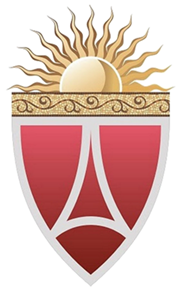 СТРАТЕГИЈА за рурален развој за Долно и Горно Лисиче2016 - 2021- Април 2016 -СкопјеСтратегијата за рурален развој за Долно и Горно Лисиче за периодот помеѓу 2016-2021 година е стратегиски документ на Општина Аеродром. Стратегијата беше реализирана врз основа на одлуката на Општина Аеродром за реализација на активности од областа на руралниот развој на територијата на Долно и Горно Лисиче како дефинирани рурални единици во административните и географски граници на општината. Тимот за подготовка на Стратегијата беше составен од:Претставници на сите одделенија од општинската структура на Општина Аеродром;Претставници на месните заедници во Долно и Горно Лисиче;Претставници на Министерството за земјоделство, шумарство и водостопанство на Република Македонија;Агенцијата за финансиска поддршка во земјоделството и руралниот развој иКонсултантски тим на Т-Динамикс ДООЕЛ Скопје.Комбинираниот тим за изработка на Стратегијата се заблагодарува на Градоначалникот на Општина Аеродром, Ивица Коневски за иницијативата и поддршката на процесот на изработката на Стратегијата.Април, 2016СОДРЖИНА1. РЕЗИМЕ, ВОВЕД И МЕТОДОЛОГИЈА	51.1. Резиме на стратегијата	51.2. Вовед	61.3. Методологија	72. ПРОФИЛ НА ОПШТИНАТА	112.1. Краток вовед за општината	112.2. Долно Лисиче	122.2.1. Територијата на Долно Лисиче	12 2.2.2. Население во Долно Лисиче 	142.2.3. Локални производи	14 2.3. Горно Лисиче	152.3.1. Територијата на Горно Лисиче	15 2.3.2. Население во Горно Лисиче	16 2.3.3. Локални производи	16 2.4. Население	162.5. Структура на земјиште во општината	182.6. Почва	192.7. Климатски услови	202.8. Хидрографија	202.9. Урбано и просторно планирање	202.10. Електрична инфраструктура и енергетски состојби	212.11. ПТТ мрежа	222.12. Водовод	232.13. Канализација	242.14. Патна мрежа	242.15. Невработеност	272.16. Земојделство	292.17. Образование	302.18. НВО сектор	332.19. Спорт, култура и традиции	342.20. Здравствено-социјален сектор	352.21. Организација на единицата на локална самоуправа	352.22. Локална економија и микроекономски показатели	362.23. Заштита на животната средина	392.24. Состојба со бизнис климата	393. ДЕТАЛНА SWOT АНАЛИЗА	433.1. Предности	433.2. Слабости	443.3. Можности	453.4. Закани	464. СТРАТЕГИЈА ЗА РУРАЛЕН РАЗВОЈ	474.1. Визија	474.2. Правни основи и регулатива	474.3. Стратешки насоки	494.4. Систем на стратешки цели	494.5. Акционен план на цели и проекти	504.6. Оперативен план	574.7. Партнерства и извори на финансирање	641. РЕЗИМЕ, ВОВЕД И МЕТОДОЛОГИЈА1.1. Резиме на стратегијатаСтратегија за рурален развој за Долно и Горно Лисиче е резултат на концептот на стратешко планирање во областа на руралниот развој кое ги интегрира процесите на истражување, анализа, планирање и контрола во општината со цел да се овозможи реален и практичен пристап кон утврдувањето на визијата, суштинските задачи и планови за дејствување со цел да се постигне предвидениот степен на рурален развој.Стратегијата е изработена врз основа на:Националната  стратегија  за  земјоделство  и  рурален  развој  за  периодот  2014-2020 година на Република Македонија;Нацрт-верзијата на Стратегијата за воспоставување на LEADER во Mакедонија (ИПАРД Конзорциум);Дефинираните насоки и предлози на претставниците на локалната самоуправа на Општина Аеродром;Теренски истражувања, анализи и интервјуа реализирани со населението во Долно и Горно Лисиче;Предлог насоки за стратешко планирање во единиците на локалната самоуправа подготвени од Владата на Република Македонија, Генералниот Секретаријат на Владата на Република Македонија и Министерството за локална самоуправа на Република Македонија;Правилникот на Министерството за локална самоуправа на РМ за методологијата за изработка на планските документи за регионален развој;Прирачникот за подготовка на стратегии за локален развој издаден од Светската Банка во соработка со Bertelsmann Фондацијата;Стратегијата е составена од два дела кои создаваат компактен преглед на моменталната состојба во целниот регион и детали за стратешките и оперативни можности, планови и активности кои треба да се реализираат во иднина. Првиот дел дава осврт на Општина Аеродром со тежиште на целниот регион – Долно и Горно Лисиче. Во овој дел се дадени неопходните податоци за профилот на општината, посебно Долно и Горно Лисиче со цел да се создаде база за основна анализа за потребите на Стратегијата.Вториот дел ја опфаќа самата стратешка рамка која го обединува процесот на одлучување, планирање и реализација на конкретни мерки и активности кои треба да резултираат со ефективен рурален развој на Долно и Горно Лисиче, земајќи го во предвид реалните економски, еколошки и структурни ограничувања.1.2. ВоведПроцесот на развој на земјоделството и руралните средини во Македонија предвидува голем број на активности чија цел е создавање на инструмент за поддршка на рамномерен и одржлив рурален развој во Македонија преку локалните стратегии за рурален развој, елаборирани и имплементирани со вклучување на локалните рурални засегнати страни. Националната стратегија за земјоделство и рурален развој за периодот 2014-2020 година го дефинира стратешкиот пристап во областа на земјоделството и руралниот развој на кој се базира поставувањето и спроведувањето на целите, политиките и мерките за развој на земјоделството и руралните средини во Република Македонија. Врз основа на одлуката на Владата на Република Македонија, земјоделството е класифицирано како еден од приоритетите на владините економски политики и е предмет на доделување на значително повисоки средства наменети за овие политики со континуирано зголемувачки износ на годишна основа. Позитивниот нагорен тренд на издвојувања во земјоделството и руралниот развој продолжува и во периодот после 2009 година, и покрај негативното влијание на глобалната економска криза. Националната стратегија за земјоделство и рурален развој напоменува дека структурните проблеми во областа на руралниот развој се групирани во следните неколку дефинирани и потврдени стратешки состојби кои негативно влијаат на напорите за остварување на зголемен рурален развој:Малите и фрагментирани земјишни парцели;Недоволната техничко-технолошка опременост која е резултат на долгиот период на дезинвестирање пред 2007 година;Несоодветната сортна и расна производна структура;Лоша старосна и полова структура на руралното население.Покрај овие неколку стратешки фактори, постојат и одредени локални влијанија кои исто така придонесуваат за намалување на можностите кои се нудат на национално ниво. Тука најчесто се споменуваат:Релативната сложеноста на процесите за добивање на грантови од програмите за помош на земјоделството и руралниот развој;Немањето на иницијатива кај индивидуалните производители на земјоделски и сточарски производи;Слабата организираност на индивидуалните производители за заеднички настап пред институциите кои ги раководат ЕУ програмите за рурален развој. Во период помеѓу 2014 и 2015 година, Министерството за земјоделство, шумарство и водостопанство на Република Македонија направи големи напори за да ја оддржи достапноста на фондови за земјоделството и руралниот развој преку ИПАРД програмата и овие напори резултираа со продолжување на програмата преку ИПАРД-2 која стартува во 2016 година. Овие напори на Министерството за земјоделство, шумарство и водостопанство претставуваат основа за успешно реализирање на оваа Стратегија поради тоа што се дефинирани извори на средства за финансирање и развој, односно ИПАРД-2 програмата.Секако треба да се напомене дека националните извори на финансирање не се единствената можност. Оваа Стратегија предлага и алтернативни процеси кои би можеле да допринесат во вкупниот развој на Долно и Горно Лисиче, не само во областа на руралните активности, туку и во областа на останатите индустриски и економски гранки. Истите се елаборирани во вториот дел од Стратегијата.1.3. МетодологијаСтратегијата е подготвена врз основа на предходно дефинирана методолошка рамка која беше базирана врз основа на класичните методи на истражување и изработка на концепциски и стратегиски документи. Во текот на процесот беа имплементирани следните конкретни методолошки рамки:Отворено, сеопфатно истражување на широк спектар на информации поврзани со населбите;Фокус-група истражување преку директно анкетирање;Теренски истражувања;Имплементација на “Оддолу-Нагоре“ (Bottom-Up) моделот на пристап кон Стратегијата;Анализа, синтеза, индукција и дедукција на заклучоци од предходно обезбедена база на информации;Имплементација на LEADER Пристапот при утврдување на мерките и активностите за рурален развој;Имплементација на искуства на тимот во областа на анализи и синтези за потребите на реален краен производ.Методолошкиот концепт, исто така, предвидуваше и под-анализи во форма на квантитативни и квалитативни обработки на одредени емпириски резултати кои произлегоа од сите истражувањата. Како фокус групи беа дефинирани претставниците на Општината, локалните правни субјекти од Долно и Горно Лисиче, жители на Долно и Горно Лисиче и учениците како носители на идните тенденции во Долно и Горно Лисиче.Изработката на Стратегијата се базираше врз предходно наведените основи, со посебно внимание на интернационално прифатените концепти за оддржлив економски развој дефинирани во Агендата 21 за заштита на животната средина и поттикнување на економскиот развој (UNCED): Ефективност – Стратегијата, првенствено е базирана врз LEADER Пристапот, односно конкретно анализирање, дефинирање и поставување на реални и остварливи активности кои локалните носители може да ги реализираат применувајќи координација и заеднички настап;Сеопфатност – Разгледување на можностите за развој не само во областа на гранките кои се строго карактеристични за руралните региони, туку и разгледување на сите можни фактори и гранки на економијата кои може да придонесат за руралниот развој на подрачјето од интерес;  Оддржливост – Стратегијата е исто така базирана врз потребата за рамнотежа помеѓу потребите за економски развој, социјална сигурност и заштита на животната средина;Транспарентност – Активностите предвидени во Стратегијата ќе бидат јавно достапни за целата заедница, како за потребите на вклучување и придонес, така и за потребите на процесот за контрола;Конструктивност – Стратегијата го имплементира и концептот на зедничко помаѓање, соработка и интеграција на сите релевантни фактори кои обединето ќе работат со цел да се постигнат планираните резултати;Приоритети – Законот за локална самоуправа на РМ ја дефинира локалната заедница како главен носител на активностите од областа на руралниот развој. Со тоа, локалната заедница го добива правото на дефинирање на приоритетите во Стратегијата;Еднаквост – Стратегијата мора во целост да ги запази принципите на еднаквост кон сите социолошки, национални, културни и економски групи кои ќе бидат учесници или корисници на Стратегијата;Вреднување на ресурсите – Стратегијата ги опфаќа концептите и чекорите со кои ќе се заштитат општиниските природни, културни и историски наследства;Развојна политика – Стратегијата ќе ги следни моменталните развојни концепти и насоки од поширокиот регион и истовремено ќе овозможи флексибилност за подобрување во случај на нови можности;Ефикасност и економичност – Стратегијата се базира врз принципот на рационално, економично и ефикасно искористување на ресурсите со цел да се постигне поголема оптимизација на развојните капацитети.Стратегијата, покрај стандардната содржина, интегрира и листа на принципи кои ќе треба да се имплментираат подоцна во самите активности на изготвување на акциони планови, активности, проекти и напори за реализација на Стратегијата. Како основни принципи се дефинираат следните:Концентрација на можностите – Принцип на употреба на најсоодветните ресурси за одредената развојна активност и насока, односно, примена на соодветните знаења, човечки и материјални ресурси и идеи во одредена насока која најмногу ќе придобие од нив;Менаџирање – Принцип на употреба на генералниот процес на менаџмент на активностите во поддршка на економичноста и ефективноста на развојните активности;Контрола и повратна спрега – Принцип на контрола врз процесите со цел да се утврди ефективноста во првичната фаза на реализација и доколку е потребно да се изврши прилагодување.Како дел од активностите кои се реализираа со цел да се поддржат насоките во Стратегијата, беа извршени и теренски истражувања кои опфатија дефинирани таргетирани групи, односно:Прва стратификација на анкетниот примерок(тип и старосна граница) Втора стратификација на анкетниот примерок(највисоко завршено образование)Трета стратификација на анкетниот примерок(работен однос)Стратегијата не е затворен документ ниту пак има карактер на рестриктивен концепт. Таа претставува рамка на стратешкото планирање и насока за експертските тимови и органи на општината кои ќе бидат носители на идните активности од областа на руралниот развој. Врз основа на ова, Стратегијата може да претрпи промени кои нема да ја нарушат визијата и мисијата на Стратегијата. Поради ова, на носителите на активностите им се препорачува да ја проучат Стратегијата пред секоја идна планска активност во самиот почеток и врз основа на мисијата на активноста која се планира да утврдат и дефинираат дали таа активност е во рамките на Стратегијата или истата е надвор од дефинираната рамка.2. ПРОФИЛ НА ОПШТИНАТА2.1. Краток вовед за општинатаОпштина Аеродром е формирана како нова и самостојна единица на локалната самоуправа на 12.04.2005 врз основа на Законот  за  територијалната  организација  на  локалната самоуправа во Република Македонија. Географски, Општина Аеродром ги опфаќа следните населби:Мичурин; 13  Ноември;Острово;Јане Сандански;Аеродром;Ново Лисиче;Лисиче;Горно Лисиче исело Долно ЛисичеОпштината опфаќа површина од 21,85 км2 од кои 48% (10,4 км2) имаат урбан карактер додека останатите 52% (11,45 км2) се од рурален карактер. Оваа географска распределба покажува дека во општината преовладува руралниот каркатер и има добра основа за имплементација на соодветна стратегија за рурален развој. 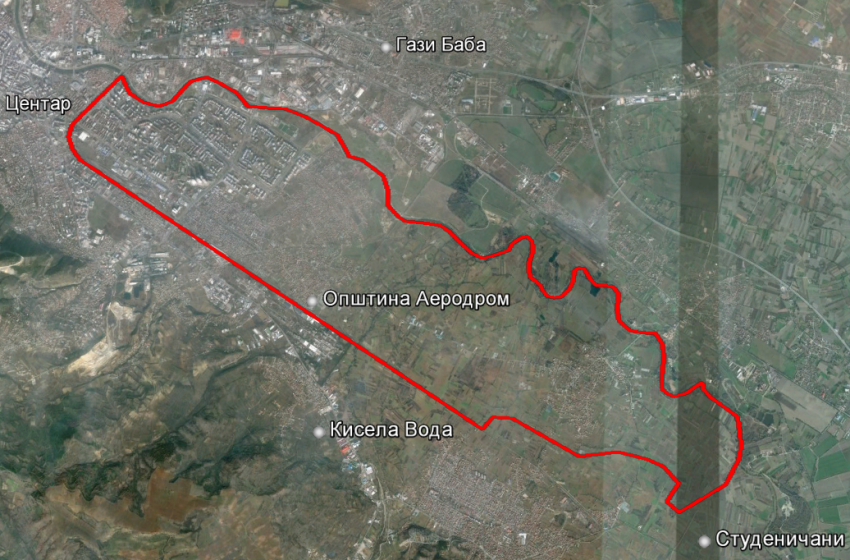 Географски граници на Општина АеродромПозиционирана на југо-источниот дел од Скопје, Општината Аеродром се граничи со Општина Центар на запад, Општина Кисела Вода на југ, Студеничани на југоисток и Општина Гази Баба на север и североисток.Општина Аеродром е поделена на три главни катастарски општини (КО):КО Кисела вода;КО Горно Лисиче;КО Долно Лисиче.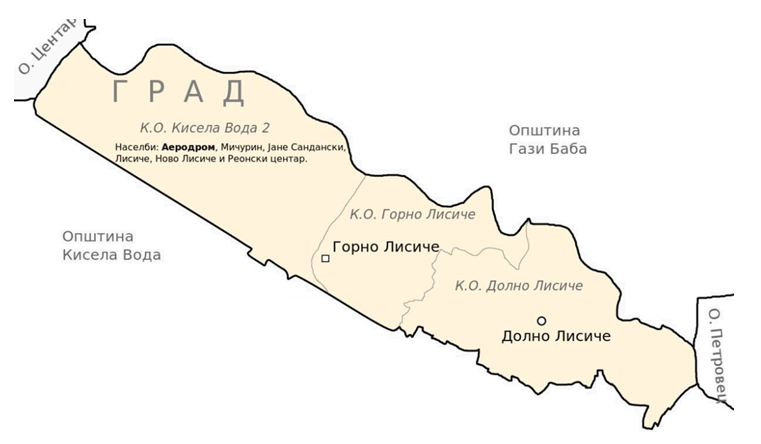 Катастарска поделеност на Општина АеродромЗемајќи во предвид дека руралната територија на Општина Аеродром, скоро без исклучок, се простира на површината на Долно Лисиче и патот помеѓу Долно и Горно Лисиче, централен сегмент на Стратегијата ќе биде подрачјето на месната заедница Долно Лисиче, урбаната заедница Горно Лисиче и регионот по должината на патот помеѓу нив.2.2. Долно Лисиче2.2.1. Територијата на Долно Лисиче Месната заедница Долно Лисиче се простира на крајниот југоисточен дел од Општината Аеродром на оддалеченост од 10 км од центарот на град Скопје. Територијата на Долно Лисиче се простира на десниот брег од р. Вардар на оддалеченост од 4 км од сливот на Маркова Река во Вардар. Долно Лисиче граничи со:Југ: населените места Подстаница и Драчево;Запад: Горно ЛисичеСевер: ЈурумлериИсток: текот на р. ВардарДолно Лисиче е третата катастарска општина на подрачјето на Општина Аеродром и е дефинирана како целосно рурална средина.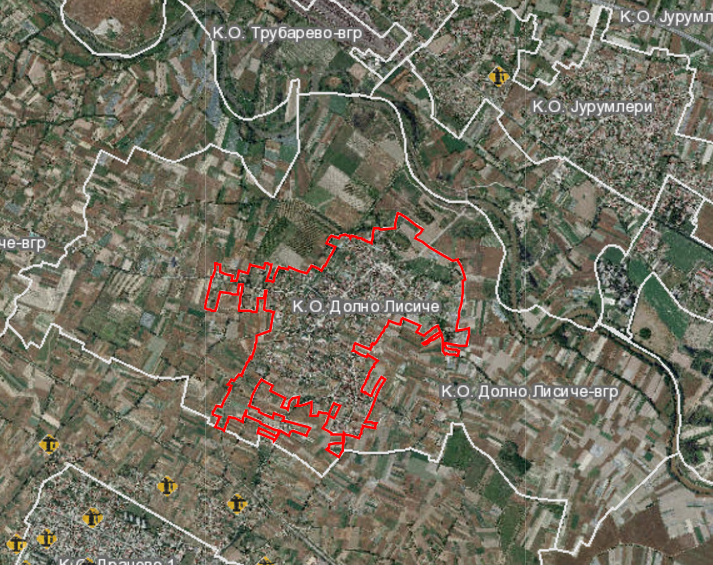 Катастарски граници на Долно Лисиче	Најголемото населено место е селото Долно Лисиче кое завзема централна позиција во регионот и претставува раскрсница помеѓу Општина Аеродром и граничните општини на исток, североисток и југоисток. Сметајќи дека целиот рурален регион на Општина Аеродром се наоѓа во границите на Долно Лисиче, овој регион е од исклучителна важност за самата Стратегија и идните напори за рурален развој. Територијата на Долно Лисиче е со вкупна површина од 681 ха и целосно се смета за рурално подрачје. Површините на територијата на Долно Лисиче се користат за одгледување на неколку земјоделски производи и ограничено присуство на сточарство. Поради релативно големата распространетост на земјоделско земјиште во Долно Лисиче, земјоделството е најраспространета гранка. Овој факт овозможува основа за стабилна стратегија за рурален развој во иднина и истото ќе биде елаборирано во вториот дел од стратегијата. 2.2.2. Население во Долно Лисиче Селото Долно Лисиче е единственото населено место во катастарките граници на Долно Лисиче. Според пописот од 2002 година, на подрачјето на Долно Лисиче живееле 2,440 жители, односно 3,38% од вкупното население во Општина Аеродром. Оваа бројка е зголемена во последните 10 години, пред се поради изразеното доселување на жители од Град Скопје кои мигрираат од урбаните кон руралните подрачја. Овој тренд на миграција е се поприсутен, пред се поради ниските цени на површините кои се достапни во Долно Лисиче, како и поради трендот на населението да преминат од погусто во поретко населен регион. Скоро без исклучок, домаќинствата се концентрирани во рамките на селото и ретко може да се најде објект надвор од границите на истото. 2.2.3. Локални производи Населението во Долно Лисиче најчесто се занимава со производство на земјоделски култури од кои најизразени се:Врз основа на теренското истражување, од вкупниот број на испитаници од Долно Лисиче добиена е следната процентуална застапеност на земјоделски производи кај домаќинствата кои се занимаваат со земјоделско производство: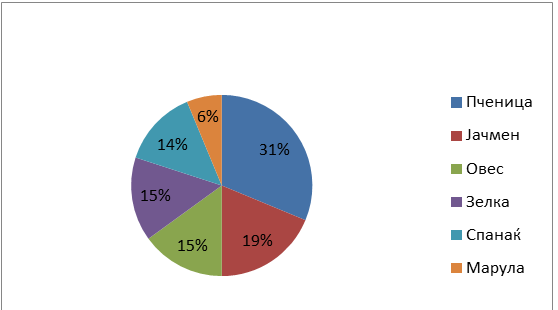 Процентуална застапеност на земјоделски производи во производството во Долно ЛисичеЛокалните производи најчесто се користат за домашна употреба и сосема мала количина на производи се пласираат преку откупен центар кој не се наоѓа на територијата на Општина Аеродром.2.3. Горно Лисиче2.3.1. Територијата на Горно Лисиче Населбата Горно Лисиче се простира на крајниот југоисточен дел од Општината Аеродром на оддалеченост од 5 км од центарот на град Скопје. Територијата на Горно Лисиче се простира на десниот брег од р. Вардар до непосредна близина на сливот на Маркова Река во Вардар. Долно Лисиче граничи со:Југ: Пинтија;Запад: Ново Село и ЛисичеСевер: текот на р. ВардарИсток: Долно ЛисичеГорно Лисиче е втората катастарска општина на подрачјето на Општина Аеродром и е дефинирана како урбана средина.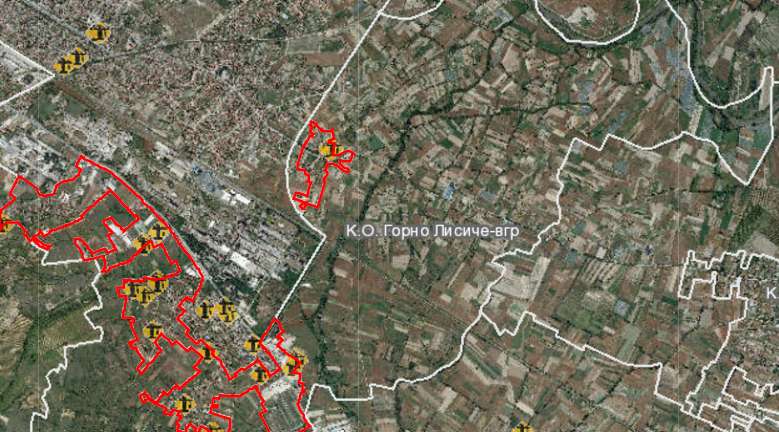 Катастарски граници на Горно ЛисичеНајголемото населено место е населбата Горно Лисиче кое се простира на западниот дел од регионот. Горно Лисиче, поради својата поставеност и поврзаност со регионот на Долно Лисиче претставува важен дел од идната стратегија за рурален развој. Територијата на Горно Лисиче е со површина од приближно 430 ха и опфаќа околу 240 ха земјоделско земјиште кое се користи за одгледување на неколку земјоделски производи. Како и во Долно Лисиче, земјоделството и тука е најраспространета гранка. 2.3.2. Население во Горно Лисиче Според пописот од 2002 година, на подрачјето на Долно Лисиче живееле 18,223 жители, односно 25,31% од вкупното население во Општина Аеродром. Како и во случајот со Долно Лисиче, и тука бројот на население е зголемен поради миграцијата на населението во Скопскиот Регион и самиот природен прираст.За разлика од Долно Лисиче, населението во Горно Лисиче нема приоритетна насоченост кон земјоделството, меѓутоа овоштарството, занаетчиството и услужните дејности се доста изразени. И покрај ваквата ориентација, земјоделството постои и одреден број на населението се занимава со градинарство за сопствени потреби. 2.3.3. Локални производи Населението во Горно Лисиче најчесто се занимава со производство на раноградинарски култури од кои најизразени се:Во споредба со Долно Лисиче, занаетчиските производи и трговијата се поизразени и поприсутни на пазарот.Локалните земјоделски и овошни производи најчесто се користат за домашна употреба со незначителен дел кој се продава на локалните пазари.2.4. Население	Според податоците од пописот од 2002 година, во Општината Аеродром живеат 72,009 жители, од кои 36,718 се жени, а 35,291 се мажи.  Треба да се земе во предвид дека овој податок е стар 14 години и реалниот број на жители е поголем поради предвидената стапка на пораст на населението од 2%-2.3% на годишно ниво. За потребите на анализите од оваа Стратегија, варијацијата помеѓу утврдениот број на жители од 2002 година и вистинскиот број не е доволно голема за да влијае на крајниот резултат и заклучоците. Општината има густина на населеност со стапка од 31,3 жител/хектар со што оваа општина се вбројува во групата на општини со висока густина на население. Распределбата на населението врз основа на старосната граница е генерално рамномерна.	Според истиот извор, образовната структура во општината е на високо ниво. Во 2002 година, од вкупно 60,913 жители на возраст поголема од 15 години, само 488 лица немале основно образование и 2,264 немале целосно завршено основно образование. Ова е само 4,52% од вкупниот примерок, односно населението постаро од 15 години. Останатото население имало завршено основно, средно, високо и пост-дипломско образование.Процентуална застапеност на образовна структура во Општина АеродромСметајќи дека овие податоци се од 2002 година, се очекува дека моменталната состојба со образованието во општината е на повисоко ниво.Националната структура во општината е од мешовит состав во кој преовладува македонската националност.Национален состав во Општина АеродромДемографска матрица на Општина АеродромОпштината не се соочува со негативна миграција на населението. Во исто време, во последните 5 години, забележани се позитивни миграции во кои одреден број на жители, најчесто од другите Скопски општини, се преселиле во Општина Аеродром. 2.5. Структура на земјиште во општинатаСпоред Пописот на земјоделството во Македонија од 2007 година, реализиран и издаден од страна на Државниот завод за статистика, Општина Аеродром, до таа година, 556.95 ха расположиво земјиште од кое, 489.73 ха вкупно корисно земјоделско земјиште и 724 индивидуални земјоделски стопанства.Во текот на истражувањето беше утврдено дека во 2009 година, врз основа на резултатите објавени во Локалниот акционен план за животна средина, биле пријавени 854 ха земјоделско земјиште врз основа на тогашниот Урбанистички план на село Долно Лисиче и ГУП–Скопје, меѓутоа за потребите на анализата во оваа Стратегија, се искористени податоците објавени од Државниот завод за статистика во 2007, односно Пописот на земјоделството од 2007 година.Врз основа на овој извор, во Општина Аеродром, како најзастапени производи се:Зеленчукот: 152.31 хаПченицата: 148.76 хаПченката: 43.38 хаЈачмен: 37.3 хаДетелина: 23 хаЛозја: 18.78 хаОвоштарници: 15.25 ха Засадени површини со култури до 2007 годинаИако се смета дека овие податоци се сега променети, пред се поради промените во урбанистичките планови, демографските промени кај населението во областа на премин од една приоритетна активност кон друга како и постепените климатски промени, податоците можат да се искористат за анализа и заклучоци за тоа кои земјоделски култури би можеле да се развијат во иднина.2.6. ПочваГенералната структура на почвата е ровка и претежно обработлива а целокупното расположливо земјиште се смета за плодно, обработливо и поволно за развој на земјоделските активности. Не се идентификувани поголеми извори на загадување на почвата и доколку во иднина не се користат пестициди во текот на обработката, истата може да дава квалитетни производи кои можат да бидат предмет на добивање на ЕУ сертификација која е важна за потенцијален пласман на странските пазари.Поради добриот степен на полодност на почвата (1-4 категорија), подрачјето може да се искористи и за одгледување на одредени производи од областа на органската храна.   2.7. Климатски условиКлимата на подрачјето на Општина Аеродром е умерено-континентална со приноси на блага медитеранска клима поради текот на р. Вардар и јужните струења во воздухот по самата долина на реката. Просечната годишна температура во периодот 2011-2013 година била 12.9 С° со просечна годишна вредност на врнежи од 329.20 мм/м2. Просечните воздушни струења се во правец југ-југоисток со просечна средна годишна вредност од 4-5 м/с. Маглата е изразена во зимскиот период, посебно во регионот на Долно Лисиче и патот помеѓу Долно и Горно Лисиче.Генералните карактеристики на климата се поволни за одгледување на земјоделски производи, овоштарство, градинарство и сточарство.2.8. ХидрографијаОштината е богата со воден потенцијал од Реката Вардар, Маркова Река, како и од артериски води во регионот. Реката Вардар ја следи целата должина на северната граница на општината и претставува главен фактор во хидрографијата на регионот. Маркова Река се простира од југ кон исток и се влева во реката Вардар. Овие водни ресурси се главен извор за наводнување на земјоделските површини. Во поголемиот дел од Општина Аеродром реката Вардар има контролиран тек, со исклучок на делот во Долно Лисиче, каде што има појави на изливање во период на обилни дождови и топење на снег.Снабдувањето со вода за пиење е од изворот Рашче, а за жителите на Долно Лисиче водата за пиење е од водоводот во населба Драчево. Подземните води се во длабочина од 2 до 10 м под површината и истите се користат преку помали индивидуални бунари распространети со мала фреквентност низ руралното подрачје.Не се евидентирани поголеми извори на загадување на водните ресурси во општината.2.9. Урбано и просторно планирањеОпштината моментално работи на заокружување и целосно утврдување на урбанистичкиот план, посебно за делот на Долно Лисиче. Според тенденциите на општината, планирано е новите урбанистички планови да ги дефинираат градежните и земјоделските површини со цел да се добие разграничување на површината, дефинирање на достапните земјишни ресурси како и формирање на основа за можни идни вложувања не само во областа на земјоделството, туку и во насока на развој на индустријализацијата. Ова е посебно важно за територијата по должината на патот од Долно до Горно Лисиче, односно Индустриските зони УЕ A, Б и В кои веќе се дефинирани како региони за индустриализација и одреден број на објекти веќе постои. 2.10. Електрична инфраструктура и енергетски состојбиОпштината е целосно покриена со електрична инфраструктура која е развиена до ниво на самите домаќинства. Снабдувањето со електрична енергија е преку ЕВН Македонија АД Скопје. Снабдувањето со електрична енергија во текот на целата година е генерално стабилно со одредени падови во напонот во периодите на преоптоварување, посебно во регионот на Долно Лисиче.Според информациите од теренските анкети и истражувањето, најголеми проблеми кои се идентификувани до сега се:Стари трафостаница и стара мрежа за пренос на електричната енергија, посебно во делот на Долно Лисиче поради што Долно Лисиче се соочува со пад на напонот и прекин на снабдувањето во одредени периоди од годината, најчесто во зима;Низок напон на одредени јазли поради застареност на тарфостаничните системи и немање можност за поддршка на повисока моќност;Дополнување на системот за осветлување, посебно на патот помеѓу Долно и Горно Лисиче како и одредени делови од Долно Лисиче;Општината нема сопствен извор за производство на електрична енергија и зависи целосно од централниот електроенергетски систем. Не се забележани иницијативи за создавање на општински енергетски системи, пред се поради потребите од големи инвестициски средства. Соларната енергија се кориси во многу мал обем, најчесто на индивидуално ниво од страна на домаќинствата и тоа во мал број. Општината има потенцијал за развој на соларни и ветерни системи за производство на енергија иако заинтересираноста кај индивидуалните корисници за нови типови на енергетско снабдување како на пример соларни колектори е мала.Топлификациската мрежа е со должина од 46.57км и е обезбедена преку Топлификација АД. Истата е доволно развиена во сите подрачја на општината освен Долно и Горно Лисиче. Населението во Долно и Горно Лисиче, најчесто користи огревно дрво за затоплување (70% од домаќинствата) додека остатокот користат електрична енергија.Од податоците за реализирани проекти во последните 5 години, забележана е иницијатива на општинксиот тим во процесот на подобрување на вкупните состојби во општината, посебно во областа на јавното осветлување, степенот на енергетска ефикасност како и подигнување на свеста на населението во областа на енергетската култура.2.11. ПТТ мрежа	ПТТ мрежата е распространета на целата територија на општината со одредени недостатоци кои беа посочени во текот на теренското истражување од страна на населението. Пристапноста на телефонија (фиксна и мобилна) е добра и ја покрива целата територија на општината. Интернетот е достапен преку кабелски оператори на целата територија со тоа што Долно Лисиче е опслужено преку старата ПТТ мрежа која го намалува квалитетот на ПТТ услугите, меѓутоа генералната достапност на телевизија и интернет е добра.Достапност на интернет и телевизија кај испитаниот примерок на населениеПоголемиот дел од ПТТ мрежата е атмосферска и врз основа на добиените коментари и предлози од населението, потребна е имплементација на подземно решение и мрежа, посебно кај кабелската комуникација со цел да се подобри квалитетот на сигналот.Регионот на Долно и Горно Лисиче моменалтно нема поштенска канцеларија. Населението од овој регион напомена дека ППТ објект би го намалил трошокот на време и патување во случаи кога им се потребни ПТТ услуги.Процент од испитаниот примерок кои ја предложиле областа на ППТ и пошти како приоритетна област за инвестиции2.12. Водовод	Општина Аеродром се снабдува со вода од градскиот водоводен систем (извор Рашче и бунарско подрачје Нерези-Лепенец). Просечното дневно производство на вода од изворот Рашче и бунарското подрачје Нерези–Лепенец е 290.000 м3 /ден. Просечната потрошувачка на вода за Општина Аеродром е 12,000 м3/ден што претставува 4.13% од вкупниот капацитет на градскиот водоводен систем. Со регионалниот водоводен систем на град Скопје стопанисува ЈП “Водовод и канализација“, Скопје, каде според добиените податоци, бројот на домаќинства со достапно водоснабдување во Општината Аеродром е приближно 20,000. Во населените места Горно и Долно Лисиче водоводната мрежа не ги задоволува моменталните потреби, и општинското раководство има започнато проект за изградба на нова водоводна мрежа кој е во планирачка фаза. Исто така е предвидена замена и реконструкција на дел од примарната и секундарна водоводна мрежа во Долно Лисиче како и поставување на дополнителни вентили со цел да се намалат негативните ефекти во случаи на водоводни дефекти.Водоводната мрежа во регионите со земјоделско земјиште е слаба и базирана на индивидуални решенија (бунари, цистерни, пумпи). Како дел од решенијата за ова прашање, а истовремено и во согласност со концептот за усовршување на моменталната состојба, скоро од сите испитаници беше предложено да се анализа можноста за водоводна и канализациска инфраструктура по целата должина на патот помеѓу Долно и Горно Лисиче. Истата треба да биде предмет на идните напори кои ќе произлезат од оваа Стратегија.2.13. КанализацијаОпштина има задоволителна покриеност со канализациска мрежа иако истата има потреба од доизградба и проширување. Општинското раководство во соработка со државните институции, во изминатите 8 години, односно од моментот кога последен пат е изработена независна анализа која беше достапна во текот на истражувањето, направило големи вложувања и напори за санација, реконструкција и проширување на канализациската мрежа, посебно во регионите на Долно и Горно Лисиче. Реализирани се неколку структурни проекти со кои се реконструирала старата или поставила нова канализациска мрежа во Долно и Горно Лисиче. Оваа иницијатива е сеуште активна и веќе во 2016 година се планирани конкретни мерки во областа на разојот на канализациона мрежа.Теренските истражувања резултираа со предлози за:Доизградба на фекалната канализација во Долно Лисиче во должина од 6 км;Дефинирање на решение за населението во Горно Лисиче од реонот на надвозникот бидејќи за приклучување на моменталната мрежа, потребно е копање под надвозникот, а ова е голема инвестиција за било кој индивидуалец;Унапредување на канализациска структура во реонот на патот помеѓу Долно и Горно Лисиче поради очекувањата овој регион да има дополнителни инфраструктурни проекти во иднина. Процент од испитаниот примерок кои ја предложиле областа на водовод и канализација како приоритетна област за инвестиции2.14. Патна мрежа	Патната мрежа во Општина Аеродром е добро развиена, но сепак има потреба од дополнителни инвестиции кои ќе придонесат за директно развивање на регионот, посебно руралниот дел од општината. Најодалеченото населено место, Долно Лисиче, има асфалтирана патна структура која е изразена со потесни, но сепак асфалтирани улици, и поврзување со асфалтен пат со остатокот на општината. Горно Лисиче е целосно покриено со асфалтирана патна мрежа. Остатокот од урбаното подрачје на општината е исто така целосно покриено со асфалтна патна мрежа. 	Во текот на теренското истражување, беа забележани и истовремено напоменати неколку дополнителни фактори кои влијаат на севкупната патна инфраструктура и се сметаат за приоритетни:Проширување на патот помеѓу Долно и Горно Лисице, посебно ширината на мостот на Маркова Река. Овој пат беше реконструиран во 2013, меѓутоа голем број на испитаници ја наведоа ширината како недоволна;Поставување на патна сигнализација во Долно и Горно Лисиче;Обезбедување на двете точки на патни премини преку железничката пруга;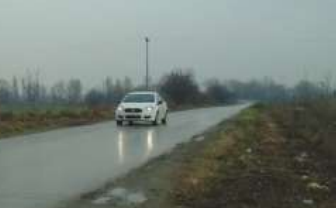 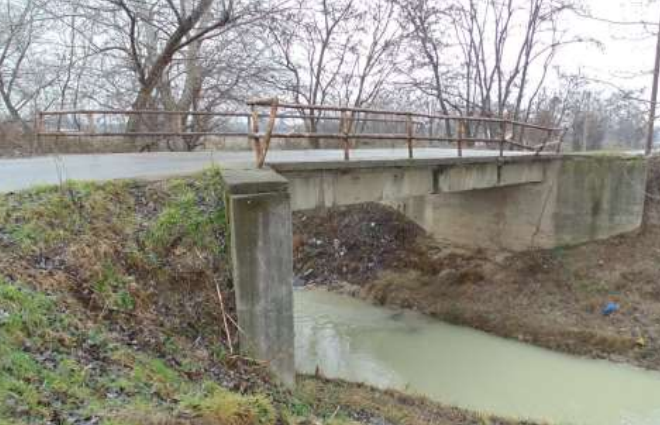 Релативната мала ширина на патот помеѓу Долно и Горно Лисиче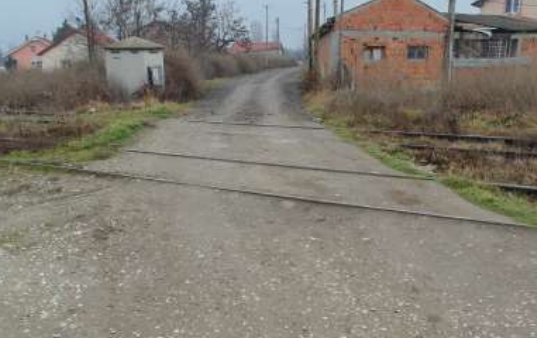 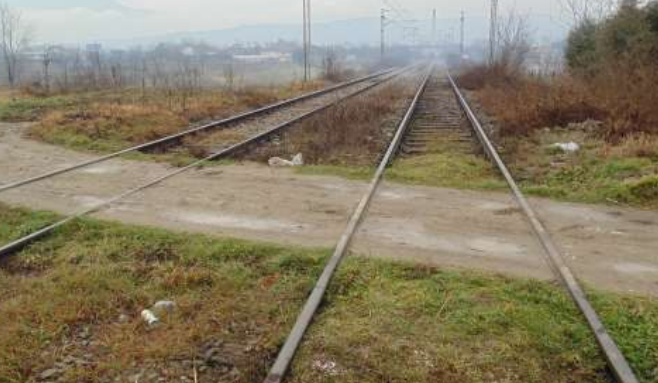 Необезбедени патни премини преку железничката пругаПогре наведените критични точки се дел од неколку предлози кои беа споменати во текот на истражувањето и истите се сметаат како најприоритетни. Генералното мислење на населението во врска со патната структура е негативно. Најчести причини за ова се очекувањата на населението да видат подобрување во патната структура во краток период или во позначајна форма.Генералното мислење на населението во врска со патната структура е негативно. Во текот на анкетата се добиени следните резултати: Мислење на испитаниот примерок за сосстојбата со патиштатаЕден од предлозите кои беа карактеристични при анкетирањето на населението е предлогот за создавање на одредена патна мрежа во подрачјата со земјоделски обработливи површини. Малите пристапни патчиња се во неуредена состојба без тампонирана основа и најчесто непроодни во случај на обилни врнежи. Овој сегмент од патната мрежа во општината, иако не е директно поврзана со нормалниот сообраќај, сепак претставува важна компонента пред се поради тенденцијата за иден развој на земјоделството.	Било каква инвестиција во формирање на здружен земјоделски ентитет би значеа и модернизирање на технологијата која ќе се користи. Со цел да се создадат услови за соодветна примена на посовремена земјоделска техника, потребно е да се разгледа можноста за одредена форма на уредување на патната мрежа во самото земјоделско подрачје.Процент од испитаниот примерок кои ја предложиле патната мрежа како приоритетна област за инвестицииЕден од поважните фактори е постоењето на железничка транспортна инфраструктура која може да биде многу значајна во идните активности за развој на руралниот регион од општината.2.15. Невработеност	Состојбата со вработувањето на населението не може во целост да се утврди во точни бројки поради ограничувањето на испитаниот примерок на население. Според теренските истражувања и анкетирањето на населението во Долно и Горно Лисиче, добиени се следните податоци:Процентуална застапеност на статусот на вработувањеЗемајќи ја во предвид теренската анализа, државната администрација е најгoлемиот извор на вработување за испитаниот примерок. Вториот по големина сектор е самостојното вработување како поединец или сопственик на фирма. Процентот на невработеност во испитаниот примерок е 25% и истиот е близок на процентот на невработеност на државно ниво, објавен од страна на Државниот завод за статистика, кој за последниот квартал во 2015 година изнесувал 24.5%.Треба да се напомене дека поради малиот број на испитаниот примерок (270 индивидуални испитаници), овој процент може да варира иако за потребите на анализата, се смета дека резултатите се реални посебно ако се земе во предвид дека процентот на невработени не се разликува драстично во однос на националниот процент на невработеност.Еден од поважните елементи при анализата на овој дел од населението е нивниот интерес за дополнителни активности кои би придонеле за зголемување на економската моќ на населението. Во текот на испитувањето, на индивидуалните учесници кои веќе се вработени, им беа дадени опции дали покрај нивното моментално вработување, би биле заинтересирани за дополнителна дејност. Скоро 67% од вработените не покажаа интерес за дополнителна дејност. Од остатокот, 25% веќе се занимаваат со дополнителна дејност и дополнителни 8% се заинтересирани да почнат.Ова значи дека 33% од испитаниците кои веќе имаат приливи на средства по различни основи се ангажирани или би се ангажирале во одредена дополнителна дејност додека на ниво на севкупен испитан примерок, 39% се заинтересирани или веќе реализираат дополнителна дејност.Процентуална заинтересираност кај вработените за вклучување во дополнителни активностиПроцентуална заинтересираност кај испитаниот примерок за вклучување во дополнителни активностиОвие анализи покажуваат дека иако процентот на заинтересираност за дополнителни дејности е помал во однос на оној кој го претставува населението кое не е заинтересирано, сепак постои солидна основа за промоција на дополнителни економски активности кои истовремено би го зголемиле процентот на вработување и самата економска моќ на населението.2.16. ЗемојделствоЗемојделството во Општина Аеродром е сеуште една од најзастапените активности или како основна или како дополнителна активност на населението. Во минатото, земјоделството било многу повеќе застапено но со текот на времето, населението постепено ја напушта оваа гранка и се концентрира кон останатите економски гранки.Процентуална застапеност на дополнителни дејности кај испитаниците кои се занимаваат со дополнителна дејностНаселението во Долно и Горно Лисиче, во најголем број, смета дека земјоделството е просперитетно и дека треба да се развива како основна и дополнителна гранка во општината. Врз основа на анкетното истражување, добиени се следните показатели кои одат во прилог на идните активности за развој на оваа гранка.Избор за најпросперитетна гранка според мислење на испитаницитеАнкетата покажа дека земјоделството, покрај тоа што е најзастапено, претставува и предмет на најоглем интерест и перспектива врз основа на мислењето на населението. И покрај структурната поддршка преку моменталната состојба и мислењето на населението, земјоделството се соочува со неколку негативни фактори кои се идентификувани од страна на испитаниците. Според анкетните одговори, најизразени негативни фактори се:Немањето на современа земјоделска механизација;Интерната достапност – патна структура – во реоните со обработливо земјиште;Слабата можност за кредитирање;Немањето на посовремен систем за наводнување.Поради овие фактори, производството на земјоделски производи е најмногу концентрирано кон намената за домашни потреби со скоро незначителна продажба на локалните пазари во границите на општината и непостоечки процес на продажба надвор од границите на општината. Во овој момент, општината како целина, увезува прехрамбени производи од другите општини.Моменталната состојба и условите во реонот на Долно и Горно Лисиче овозможуваат развој на земјоделството во значителни граници доколку кон истото се пристапи како стратешка цел во идните планови на општината.2.17. ОбразованиеОпштина Аеродором моментално има 8 основни и 4 средни училишта. Моменталниот капацитет на овие училишта ги задоволува потребите од образовна инфраструктура, наставен кадар и методолошки пристап кон стратегиската концепција за основно образование во Општината. Во согласност со иницијативата на општината за подобрување на условите во образованието, во изминатите 4 години се реализирани неколку проекти за обновување на училишните згради, просторот околу училиштата како и самиот училишен фонд на средства врз основа на стратегијата на Министерството за образование и наука на Република Македонија.Бројот на ученици во основните училишта, во периодот од 2006-2016 година варира помеѓу 5,736 и 6,589 ученици. Емпирискиот преглед и трендот на зголемување и намалување на бројот на ученици во секоја учебна година покажува дека бројот на ученици во основното образование е генерално стабилен и не покажува критични варијации односно максимум од +/- 6% варијација од средната вредност на бројот на ученици за период од 9 години. Број на ученици во основните училишта во Општина АеродромВо регионот на Долно и Горно Лисиче моментално има две училишта во кои учат вкупно 676 ученици во сите одделенија според следниот распоред:ООУ „Гоце Делчев“ – Горно Лисиче: 470 ученициПОУ „Гоце Делчев“ – Долно Лисиче 206 ученициДвете училишта се добро опремени и имаат многу добри структурни услови за реализација на образовниот процес. Неформалното анкетирање на учениците покажа високо задоволство од условите во кои учат и не беа наведени некои посебни забелешки. Со цел да се поддржат заклучоците за перспективите на Долно и Горно Лисиче во период од 5 години, беше реализирана официјална анкета со избран примерок од учениците од деветто одделение. Анализата на анкетата ги даде следните резултати:Одговори на прашањето дали ученикот би останал да живее во Долно и Горно Лисиче и под кои условиИако се работи за деца кои тукушто почнуваат да се вклучуваат во релевантниот социјален и општествен живот во регионот, релативно големиот процент на ученици кои не сакаат да живеат во Долно и Горно Лисиче треба да се земе во предвид, бидејќи истите овие деца, 4 години од сега, ќе бидат важен фактор во активностите на руралниот развој.  Одговори на прашањето дали ученикот мисли дека Долно и Горно Лисиче има доволно можности кои ќе ви овозможат стабилна социјална и економска состојба во иднинаРезултатот од 63% на позитивен одговор на ова прашање покажува дека повеќе од половина од испитаниците веруваат во подобра економска и социјална средина во иднина.Како дополнителни информации од анкетирањето на учениците, добиени се следните резултати:Мислење на учениците во која област планираат да се едуцираат и да работат во иднинаСтепен на достапност на информатичка технологија кај учениците2.18. НВО сектор	Невладиниот сектор во Општина Аеродром е претставен преку поголем број на невладини организации од различни сфери, посебно во областите на ранливите категории на граѓани како што се лицата со хендикеп, правата на децата, самохраните мајки како и инцијативи за промоција и развој на бизнис менталитетот кај младата генерација.	Општината е посебно активна во поддршката на развојот на иницијативите кои се насочени кон зголемување на претприемачкиот дух и интегацијата на ранливите групи во општествениот живот.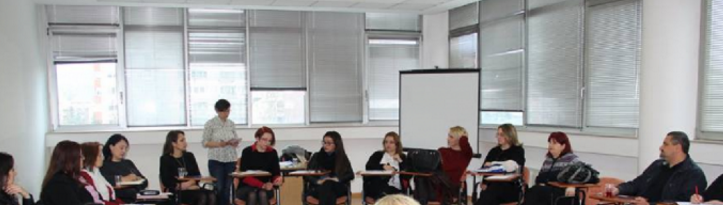 Концентрацијата на невладиниот сектор е во урбаниот дел од општината. Долно Лисиче нема активна невладина организација иако поединици се залченети во невладини организации базирани во другите региони на општината. Горно Лисиче има неколку невладини организации кои работат во областа на традиционалните вредности, активен пензионерски клуб и здружение на жени.Општината направила напори за воспоставување на мрежа помеѓу невладините организации кои функционираат на територијата на општината и реализира редовни активности за поддршка на невладиниот сектор.2.19. Спорт, култура и традицииСпортот и културата во Општина Аеродром се посебно истакнати и директно поддржани од страна на општинската администрација. Во изминатите 4 години реализирани се неколку проекти за проширување и реконструкција на спортски објекти како на пример повеќенаменското игралиште во дворот на ОУ „Александар Македонски“ со вкупна површина од 1,300 м2, новата спортска сала во ОУ ,,Гоце Делчев’’ во Горно Лисиче и други проекти како на пример Центарот за спорт и спортски развој и тениските игралишта. Долно Лисиче има фудбалско игралиште додека Горно Лисиче има фудбалско и ракометно игралиште на површината на ОУ „Гоце Делчев“. Двата фудбалски клуба, ФК Победа (Долно Лисиче) и ФК Еуромилк Горно Лисиче се активни и имаат прилично големо членство.Како поистакнати културни настани, конкретно на подрачјата на Долно и Горно Лисиче, кои имаат традиционално и современо значење се:Коњанички марш кој почнува во Горно Лисиче и завршува во Крушево;Велигденски Средби во Црквата “СВ. Петар и Павле” во Горно Лисиче;Василичарски Карневал;Петровденски Спортски Турнир;Палење бадникови огнови;Мичуринска средба;Традицијата посебно е истакната кај населението во Долно и Горно Лисиче преку традиционалните религиски и историски празници.2.20. Здравствено-социјален сектор	Општината како целина има доволен број на здравствени институции. Конретно за регионот на Долно и Горно Лисиче, постојат две амбуланти и приватна аптека во Горно Лисиче и една аптека во Долно Лисиче. На територијата на Долно Лисиче нема здравствена институција и населението од овој дел на општината мора да патува до најблиските населени места, Драчево и Горно Лисиче. Создавањето на услови за основна здравствена институција во Долно Лисиче е наведено како еден од приоритетите од страна на локалното население. 	Социјалните услуги се организираат преку Подрачното одделение Аеродром кое функционира во составот на Меѓуопштинскиот центар за социјални работи на Град Скопје. Социјалните услуги се достапни за сите жители на општината и се користат без посебни препреки.	Општинската администрација постојано вложува напори во процесот на подобрување на комуникацијата со граѓаните во областа на социјалните услуги и права и истовремено овозможува соодветна поддршка преку своите тимови во општинсиот центар, невладините организации и останатите механизми кои се дефинирани на национално ниво.2.21. Организација на единицата на локална самоуправаОпштината како Општината е административно управувана од страна на Градоначаник и Совет на Општината Аеродром. Централната општинска зграда се наоѓа во населбата Аеродром . Системот на локална самоуправа е развиен и во согласност со Законот за локална самоуправа. Историски, општинската самоуправа во последните 5 години има реализирано голем број на проекти од локален и општински карактер кои директно и индиректно придонесуваат за подобрување на условите за живот и работа на целата територија на општината. Интерната организација е комуникација е преку систем на урбани и месни заедници кои се лесно достапни за координација на сите активности. Општинската администрација запазува висок степен на транспарентност преку континуирано медиумско покривање на активностите на администрацијата и Советот на општината. Веб сајтот на Општина Аеродром е транспарентен и има огромен број на корисни податоци за сите сфери на животот и работата на општината. Исто  така, преку веб сајтот, општинската администрација овозможила пристап до сите форми на е-услуги со цел да се олеснат административните постапки за граѓаните. Подоцнежната детална анализа од теренските анкети покажа дека населението е задоволно од моменталните напори на Општина Аеродром и ова е главен показател дека не постојат административни препреки за спроведување на ефективна стратегија. Степен на задоволство кај испитаниот примерок од мерките на локалната самоуправа во областа на руралниот развој2.22. Локална економија и микроекономски показателиОпштината, според досегашните анализи и истражувања, превенствено ја базира својата економија врз основа на локално достапните ресурси и можности кои се нудат од самите природни ресурси и местоположба. Треба да се напомене дека Општината нема точно анализирани податоци за економските состојби и истите се анализираат од централните административни национални ентитети. Првичната анализа на микроекономските показатели покажуваат дека економската состојба во Општината се базира на една примарна економска дејност – трговијата, а додека останатите области се сметаат за секундардни. Финансисксите услуги во Општината се застапени преку банкарски филијали, меѓутоа во подрачјето на Долно и Горно Лисиче нема банки.Бројот на деловни објекти во Општината е исто така зависен од актуелните состојби во економијата во Општината. Според податоците од Државниот завод за статистика, во 2014 година имало 3,605 активни деловни субјекти распоредени во следните сектори:Од горната табела може да се забележи дека бројот на деловни субјекти не се променил значително во период од 4 години. Може да се забележи дека Општината оддржува релативно надпросечно ниво на број на деловни објекти кои ја изразуваат и самата стопанска и економска димензија, односно, карактерот на самата Општина – во случајот станува збор за трговијата на големо и мало. Следните неколку делови даваат краток преглед на состојбите во различните економски сектори и дејности:Туризам и угостителство – слаб туристички одзив и добро развиен угостителски елемент. Според пописто од 2008 година, во Општината имало 136 угостителски објекти. Сточарство – изразено најчесто како индивидуални капацитети на територијата на Долно и Горно Лисиче. Во текот на истражувањето не беа најдено податоци за организирана форма на сточарски активности. Негативен фактор е и самата стагнација на професијата и малиот интерес за одгледување на стока. Локалното население се занимава со сточарство за сопствени домашни потреби.Текстилна индустрија – не постојат капацитети за производство со текстил.Земјоделство и шумарство – земјоделството е изразено како примарна и секундарна активност и како што беше предходно напоменато претставува една од економските активности кои имаат најголем капацитет за развој во иднина. Шумарството не е застапено, пред се поради малиот шумски фонд.Рударство и преработка на метали – не постојат капацитети. Преработувачката индустрија – преработувачката индустрија во Општината е главно претствена преку мали капацитети за преработка на прехрамбени производи и е базирана на индивидуални производствени капацитети за потребите на сопствените домаќинства. Прехранбена индустрија – прехранбената индустрија, како и сточарството и земјоделството, не е развиена во доволна мерка. Општината се соочува се недостиг на ресурси поради слабиот развој на земјоделството и сточарството и набавува прехрамбени производи од други општини. Оваа индустрија, поради големите можности во областа на земјоделството и сточарството, има големи можности, посебно доколку е организирана во здружена форма во руралниот регион.Финансиски институции – на територијата на Општината има доволно финансиски институции, меѓутоа истите се концентрирани во урбаните подрачја.Трговија – трговската размена во Општината е високо развиена. Во подрачјата на Долно и Горно Лисиче е главно изразена преку мали трговски субјекти и трговци-поединци. Постојат неколку деловни субјекти за трговија на мало со мешовити стоки како и фирми кои тргуваат со градежни материјали, но во мали количини. Моментално не постои поголем трговски ентитет на подрачјата на Долно и Горно Лисиче кој би овозможил голем обем на трговски услуги и реализација на интегрирани трговски услуги во форма на стоваришта, инфраструктура за складирање или транспортна поддршка, односно „се-во-едно“ концепт.Транспортни услуги – транспортните услуги во Општината се реализираат преку деловни субјекти - приватни превозници и има доволно развиена деловна и структурна мрежа на ниво на општина. На подрачјата на Долно и Горно Лисиче не постои поголем транспортен деловен субјект.Градежништво и градежни услуги – општината оддржува номинално ниво на градежни деловни субјекти и самостојни градежни работници кои ги задоволуваат моменталните потреби од градежни услуги. Енергетска индустрија – општината се соочува со повремен недостаток на електрична енергија поради застарената електрична дистрибутивна мрежа. Моментално, во тек е проектот за проширување на гасоводната инфраструктура. На територијата на Долно и Горно Лисиче има една бензиска станица.2.23. Заштита на животната срединаОпштината има добро развиен пристап и стратегија за заштитата на животната средина и превзема редовни и активни мерки за реализација на локалните еколошки планови. Земајќи во предвид дека Општината превзела голем број на активности и реализирала конкретни проекти за заштита на животната средина, може да се заклучи дека свесноста, иницијативите и можностите на сите инволвирани страни е на добро ниво и истата треба да продолжи да се реализира со веќе воспоставеното темпо.Комуналните активности во Општината се на добро ниво со напомена дека е потребно зголемување на информативните активности за граѓаните од руралниот дел со цел да се оддржи и подигне нивото на еколошка свест. 2.24. Состојба со бизнис климатаВо Општината функционираат релативно голем број на правни субјекти од различни категории. Како основен сегмент на бизнисот, деловните субјекти се носители на општата бизнис клима и истите, моментално, функционираат во номинални граници земајќи ги во предвид општите економски услови во Општината. Најголемите деловни субјекти се трговски и градежни субјекти.На територијата на Долно и Горно Лисиче, бизнис заедницата е изразена преку мали деловни субјекти. Во текот на теренското истражување, беа анкетирани 20 приватни деловни субјекти со генерално успешно работење. Следните неколку анализи ги даваат резултатите од анкетите.Процент на приватни фирми кои оствариле позитивна состојба во изминатите три годиниМислење на приватни фирми дали Долно и Горно Лисиче имаат можности за равојМислење на приватни фирми дали развојот на индустриската зона помеѓу Долно и Горно Лисиче би придонел за нивни поголем успехМислење на приватни фирми која дејност има најоглема перспектива во Долно и Горно Лисиче Задоволство на приватни фирми од досегашните мерки на Општината за поддршка на приватните бизниси во Долно и Горно ЛисичеПроцент на приватни фирми од Долно и Горно Лисиче кои биле поканети на информативни средби или обуки од областа на претприемништвото и менаџментот на бизнис во изминатите три години Генералниот заклучок од анализата на одговорите на испитаните приватни фирми кои оперираат на подрачјето на Долно и Горно Лисиче е дека се перспективни, пред се поради позитивните резултати во новното работење. Единствена приоритена активност која треба да биде земена во предвид и зголемување на контактот помеѓу Општината и овие фирми со цел да се намали процентот на фирми кои не биле поканети на одредени организирани активности од областа на бизнис работењето.  SWOT АНАЛИЗА НА ДОЛНО И ГОРНО ЛИСИЧЕ И МОЖНОСТИТЕ ЗА РУРАЛЕН РАЗВОЈ3. ДЕТАЛНА SWOT АНАЛИЗА3.1. ПредностиПостоење на природни ресурси за развој на земјоделството и сточарството:Големи површини на земјиште на кое може да се одгледуваат култури;Пасишта;Плодна почва;Поволна клима;Блиски атмосферски и подземни извори за наводнување;Искуство на населението и желба за дополнителни дејности.Природни ресурси за развој на прехранбената индустрија:Површини на кои може да се гради преработувачка инфраструктура;Пристапна железничка инфраструктура;Релативна близина до најголемите пазарите во државата – Скопје;Можности за развој на градежништвото во случај на појава на инвестиции:Достапно градежно земјиште;Правни субјекти кои може да ги реализираат градежните активности;Поволности од Општината за градба (намалени даноци за 50%);Ресурси за развој на индустриски капацитети;Достапно градежно земјиште;Патна инфраструктура која треба да се доразвие, но сепак е присутна;Дефинирани индустриски зони;Веќе активни поголеми правни субјекти во таа зона;Пристапна железничка инфраструктура;Висок степен на образование и постоење на кадар:Соодветна образовна структура на населението за реализација на активностите од Стратегијата;Искуство во приоритетните и перспективни области;Соодветна комбинација на урбани и рурални типови на населени места во самата општина:Соодветна образовна структура на населението за реализација на активностите од Стратегијата;Искуство во приоритетните и перспективни области;Иницијатива на општинското раководство за реализација на проекти од рурален карактер:Веќе формирани процеси на поддршка на развојот;Подготвеност на општинското раководство да поддржи инвестиции;3.2. СлабостиНемање на поголеми директни инвестициски можности и директни извори на средства;Не постојат веќе идентификувани извори на инвестии во овој момент освен ИПАРД-2 и инвестициите од национално ниво;Ограничена промоција на општинските капацитети пред можни инвеститори во странство;Зависност на економијата од послабо развиената патна инфраструктура во руралниот регион;Транспортните можности помеѓу Долно Лисиче и остатокот од Општината зависат од еден регионален пат;Пристапот до земјоделското обработливо земјиште не е уреден;Зависност на земјоделството и сточарството од индивидуални производители;Непостоење на поголем економски оператор кој се занимава овие гранки;Некомплетен урбанистички план;Немање на целосно дефиниран квантитет на земјоделски и градежни површини;Немање на изразена производствена индустриска дејност;Помали економски оператори кои функционираат во областа на трговијата и услужните дејности;Немање на иницијатива кај населението во руралните подрачја;Слаба заинтересираност за поголеми зафати поради сложеност на процесите или немање на средства;Немање на локална координација помеѓу индивидуалните производители;Застареност на енергетската инфраструктура и дистрибутивната мрежа.Стара електрична мрежа помеѓу урбаниот и руралниот дел на општината;Стари трафостаници;Немање на алтернативни извори на електрична енергија.Слаба водоводна и канализациска инфраструктура во пределот на патот Горно-Долно Лисиче.Немање на пристап до водоводната и канализациска мрежа на корисниците одд регионот помеѓу Горно и Долно Лисиче.3.3. МожностиИскористување на ИПАРД-2 фондовите до 2021 година за развој на земјоделството:Инвестиции во физички средства на земјоделски стопанства;Инвестиции во физички средства за преработка и маркетинг на земјоделски и рибни производи;Инвестиции во рурална јавна инфраструктура;Техничка помош.Развој на индустриската зона во регионот помеѓу Долно и Горно Лисиче:Подобрување на патната инфраструктура како обврска на идни потенцијални инвеститори;Развој на градежниот регион по патот помеѓу Долно и Горно Лисиче во бизнис подрачје поддржано од приватни фирми кои егзистираат во тоа подрачје.Добивање на поголеми инвестициски средства од националните институции:Зголемување на приливите за развој на земјоделството и индустријата врз основа на Стратегијата и детални проектни планови.Наоѓање на инвеститори кои би инвестирале во развојот на индустриски капацитети:Промовирање и привлекување на инвестиции од домашни и странски приватни економски оператори.Создавање на повеќе јавни-приватни партнерства, не само во областите кои се поддржани од ИПАРД Програмата:Обединување на помалите фирми во заеднички бизнис кластери за здружен настап пред корисниците;Промоција на Општината и нејзините капацитети во странство:Развивање на контактите со странски општини и поголеми корпоративни ентитети и понуда на можностите на Долно и Горно Лисиче;3.4. ЗаканиНепостоење на иницијатива кај населението и после реализацијата на конкретните цели на Стратегијата:Мала заинтересираност и покрај реализираните мерки за промоција на заеднички настап на пазарот.Прекин на достапноста на фондовите од ИПАРД-2 Програмата:Непредвиден прекин на достапноста на фондовите од ЕУ;Економски фактори кои негативно ќе влијаат на одлуките за распределба на одобрени фондови.Немање на можности за интернационална промоција на бизнис можностите во Долно и Горно Лисиче:Незаинтересираност кај странски субјекти;Немање на буџет за интернационален маркетинг.4. СТРАТЕГИЈА ЗА РУРАЛЕН РАЗВОЈЦелта на Стратегијата за рурален развој за Долно и Горно Лисиче е да се подготви и насочи стратешкото планирање во областа на рурален развој со посебно внимание на процесите на анализа, планирање, реализација и контрола во процесот на работење и достигнување на предвидениот степен на реализација и остварување на стратешките цели.	4.1. ВизијаПреку реализација на планиран процес на активности, Долно и Горно Лисиче, до 2021 година, да прерасне во економски силен, рурално и индустриски ориентиран регион од Општина Аеродром со развиена инфраструктура, воспоставени производни капацитети во областа на земјоделството и развиена индустриска зона и подобрување на конкурентноста на руралните средини, подобрување на квалитетот на животот на руралното население, зголемување  на  приходот  и  создавање  на  нови  можности  за  вработување. 4.2. Правни основи и регулативаСтратегијата, после првичната анализа, беше дефинирана врз концептот ЛЕАДЕР. ЛЕАДЕР е кратенка за “Liaison entre Actions de Developpment de l’Economie Rurale” (LEADER) што значи “Врски помеѓу активностите за развој на руралната економија”.Тоа претставува метод на поттикнување и остварување на локалниот развој во рурални средини. ЛЕАДЕР е алатка за поттикнување на субјектите кои живеат во руралните средини да истражат нови начини за заедничка работа за подобрување на нивните основни животни услови. На тој начин ЛЕАДЕР придонесува за подобрување на квалитетот на животот во руралните средини, како за земјоделските семејства, така и за поширокото рурално население. ЛЕАДЕР пристапот е базиран врз основа на следните карактеристики:Стратегија за локален развој заснована на област;Изработка и примена на стратегиите преку пристапот “од доле нагоре”;Јавно – приватно партнерство: Локална акциона група (ЛАГ);Овозможување иновации;Интегрирани и повеќесекторски активности;Вмрежување иСоработка.Правната рамка на ЛЕАДЕР пристапот дефинира во кои услови одредена локална самоуправа може да пристапи кон реализација на стратегија базирана врз овој принцип. Основните карактеристики кои треба да се задоволат се:Број на жители (помалку од 30.000 жители);Густина на населеност (помала или еднаква на 150 жители на км2);Достапност до градски населби;Специфични социо-економски карактеристики.Долно и Горно Лисиче, а со тоа и Општина Аеродром, ги исполнуваат овие услови и поради тоа стратегискиот пристап преку ЛЕАДЕР е оправдан и најприфатлив.Еден од поважните елементи на ЛЕАДЕР е постоењето на јавно – приватно партнерство, односно Локална Акциона Група (ЛАГ). Формирањето на ЛАГ е еден од првите и најважни чекори на ЛЕАДЕР пристапот. При формирањето на ЛАГ треба да се задоволат следниве општи услови: Членовите на Локалната акциона група треба да потекнуваат од разни локални организации од приватниот сектор, од јавниот сектор и од граѓанското општество;Стручното мислење на членовите треба да биде релевантно во однос на територијата за која станува збор и ги претставува сферите на активности што треба да се спроведат преку Стратегијата за локален рурален развој; Најмалку 50% од членовите на раководното тело на ЛАГ треба да бидат претставници на локалните економски и социјални партнерски организации, на граѓанските општества, на земјоделците, жените и младите лица;Најмалку 30% од членовите на раководното тело на ЛАГ треба да бидат од женски пол со цел да се осигури полова рамноправност и најмалку еден член на раководното тело на Локалната акциона група треба да биде помлад од 25 години или да ги застапува интересите на младата популација во рамки на областа опфатена со ЛЕАДЕР пристапот, со цел да се обезбеди старосна разлика;ЛАГ треба  да биде регистрирана како трговско друштво според Законот за трговски друштва или  како задруга според Законот за задруги;ЛАГ  треба  да  утврди  свој  сопствен  статут  во  којшто  ќе  бидат дефинирани  правилата  за  управување  и  работење.  ЛАГ во сопствената Стратегија  за  локален  рурален  развој  треба  да  ги  објасни  начелата  за управување и функционирање на стратегиите;ЛАГ  треба  да  покаже  дека  е  способна  да  ја  дефинира  и спроведе Стратегијата за локален рурален развој која се однесува на областа за која станува збор и се заснова на насоките дефинирани од страна на МЗШВ.ЛАГ треба да покаже дека е способна да управува со јавните фондови наменети за тековни трошоци на Локалната акциона група. 4.3. Стратешки насоки	Стратешките насоки ги дефинираат приоритетните области во кои сите инволвирани страни ќе треба да дадат придонес со цел да се подобрат условите во тие области. Приоритетните области во Стратегијата се одредени врз основа на моменталните состојби и можности на Долно и Горно Лисиче, мислењата и предлозите на сите инволвирани ентитети и реалните услови во кои целите би можеле да се остварат. Приоритетните области се дефинирани по следниот редослед:Развој на инфрастуруктура;Развој на земјоделство;Воспоставување на лесна и незагадувачка индустрија;Оддржување на стандардите во здравство и социјална политика;Заштита на животната средина;Континуирана поддршка на образованието, културата и спортот.4.4. Систем на стратешки цели	Стратешките цели се насочени кон соодветните области и ги дефинираат сегментите на визијата, односно, што треба да се направи со цел да се оствари придонес кон постигнувањето на визијата во соодветната приоритетна област. Стратешките цели имаат сопствени конкретни цели кои се неопходни за реализација на стратешката цел во чииј состав влегуваат. Врз основа на погоре наведените фактори и извори на информации, а во согласност со дефинираните приоритетни области, дефинирана е следната листа на стратешки цели:Обнова на постоечката инфраструктура и подобрување на руралната инфраструктура;Развој на земјоделските процеси преку здружување на индивидуалните производители и интеграција на современи процеси;Формирање и развој на индустриски капацитети и овозможување на влез на нови технологии и инвестиции во индустриската зона;Модернизирање на здравствените капацитети и подобрување на условите за користење на услугите од областа на социјална политика и зголемување на стандардот на живот;Продолжување на стратегијата на почитување на моменталните еколошки вредности и континуирано подобрување на свесноста на населението;Оддржување на моменталните услови и поддршка на образованието, културата и спортот.4.5. Акционен план на цели и проектиИмплементацијата на стратешките цели треба да биде планирана врз основа на детални планови за имплементација. Овие планови ќе бидат поддржани со предходни анализи во форма на физибилити студии, буџет, контролни и резултантни индикатори. Овој дел од Стратегијата ќе ги обработи стратегиските цели и ќе даде предлози за начинот на спроведување, резултати кои треба да се постигнат. 1. Стратешка цел 1 - Обнова на постоечката инфраструктура и подобрување на руралната инфраструктураИнфраструктурата, посебно земјоделската, патната и водоснабдувачката беше, еден од послабите сегменти во Долно и Горно Лисиче, кој може да има негативно влијание на идните економски трендови и можностите за иден развој. Инфраструктурата беше наведена како како приоритетна потреба во Долно и Горно Лисиче од страна на сите таргет групи кои беа инволвирани во истражувањата. Инфраструктурата има најголем ефект, односно фактор на препрека, во бизнис средината поради директната зависност на бизнис процесите од инфраструктурните можности, посебно патната и енергетската инфраструктура.Конкретни цели:1.1. Аплицирање за средства за финализирање на урбанистичките планови за Долно и Горно Лисиче;1.2. Аплицирање за средства за изработка и реализација на проект за подобрување и интеграција на руралните патишта во Долно и Горно Лисиче во целосен регионален патен систем;1.3. Аплицирање за средства за изработка и реализација на проект за подобрување на водоснабдувањето на земјоделските површини;1.4. Аплицирање за фондови од Мерката 1.1 - Инвестиции  во  физичка  инфрастуктура  на  земјоделските стопанства од ИПАРД програмата.2. Стратешка цел 2 - Развој на земјоделските процеси преку здружување на индивидуалните производители и интеграција на современи процесиПоради веќе дефинираната диверзификација на населението и производствените капацитети, потребни се мерки за зајакнување на партиципативниот пристап, идентификацијата на потребите на локалните заедници, дизајнирањето на зеднички настап и соодветно искористување на заеднички средства. Тука, пред се, се мисли на формирање на јавно-приватно партнерство за земјоделско здружување на индивидуалните производители и зголемување на можностите за производство преку употреба на современи земјоделски средства и машини во сопственост на јавното-приватно партнерство.Конкретни цели:2.1. Теренска посета и информирање на индивидуалните производители за целта на здружувањето, придобивките и можностите за иднина и идентификација на потенцијалните учесници во јавно-приватно партнерство;2.2. Формирање и регистрација на Локална Акциона Група врз основа на ЛЕАДЕР пристапот;2.3. Изработка на проект и аплицирање за средства за опремување и оперативно активирање на ЛАГ со земјоделска механизација;2.4. Вмрежување на ЛАГ со останатите институции и ЛАГ-ви во Македонија за размена на искуства и взаемна помош;2.5. Аплицирање за средства за изработка на проект за идентификација на перспективни земјоделски производи и органска храна.3. Стратешка цел 3 - Формирање и развој на индустриски капацитети и овозможување на влез на нови технологии и инвестиции во индустриската зонаИндустриските капацитети ќе бидат неопходни при реализацијата на сите цели од оваа Стратегија. Ова е посебно истакнато кај активностите кои ќе бидат поврзани со земјоделството, но исто така и со можностите за развој на дополнителни индустриски капацитети од областа на лесната и незагадувачка индустрија. Оваа стратешка цел ќе се реализира низ неколку активности кои ќе бидат поврзани со активностите од стратешката цел 2 како и активности кои се независни од другите стратешки цели.Конкретни цели:3.1. Аплицирање за средства за подготовка на проект за изградба на регионален центар за откуп, складирање и пласман на земојделски производи во регионот помеѓу Долно и Горно Лисиче и аплицирање за фондови за поддршка на проектот како дел од Мерката 1.1 - Инвестиции  во  физичка  инфрастуктура  на  земјоделските стопанства од ИПАРД;3.2. Аплицирање за средства за изградба на регионален центар за откуп, складирање и пласман на земојделски производи во регионот помеѓу Долно и Горно Лисиче;3.3. Аплицирање за средства за подготовка на проект за изградба на центар за преработка на земојделски и сточарски производи во регионот помеѓу Долно и Горно Лисиче и аплицирање за фондови за поддршка на проектот како дел од Мерката 1.1 - Инвестиции  во  физичка  инфрастуктура  на  земјоделските стопанства од ИПАРД програмата;3.4. Аплицирање за средства за изградба на центар за преработка на земојделски и сточарски производи во регионот помеѓу Долно и Горно Лисиче;3.5. Проект за обука на персонал за менаџирање и работа во центарот за откуп, складирање и пласман и центарот за преработка на земојделски и сточарски производи;3.6. Проект за промоција на достапни површини во индустриската зона пред домашни и странски индустриски ентитети.4. Стратешка цел 4 - Модернизирање на здравствените капацитети и подобрување на условите за користење на услугите од областа на социјална политика и зголемување на стандардот на животПотребата за отворање на една локална здравствена институција е моментално нагласена од  самото население, но и од фактот дека со зголемување на активностите во регионот, потребата од соодветна здравствена заштита и можности за итни интервенции ќе се зголеми. Земајќи во предвид дека моментално има само една здравствена институција во близина на тој регион, посебно во подрачјето на Долно Лисиче, се работи за регион од 2,500 жители кои мора да патуваат до Горно Лисиче или Драчево за да добијат основана здравствена услуга. Исто така е треба да се земе во предвид и можноста за итни медицински интервенции кои моментално се отежнати поради релативната далечина и патната инфраструктура.Конкретни цели:4.1. Поднесување на иницијатива за подготовка на проект за изградба на основна медицинска институција во Долно Лисиче и барање на фондови на национално ниво;4.2. Иницијатива за проширување на асортиманот на лекови во локалните аптеки преку кратко теренско истражување на разликите помеѓу побарувањата и достапноста на одредени лекови;4.3. Формирање на општински теренски тим за посети и истражување на социјалниот стандард;4.4. Формирање на план за информирање и анкетирање на населението за исполнувањето на нивните права од областа на социјалната заштита.5. Стратешка цел 5 - Продолжување на стратегијата на почитување на моменталните еколошки вредности и континуирано подобрување на свесноста на населениетоЕколошката свест во Општината е на добро ниво. Со неколкуте проекти кои Општината ги реализирала во минатото, состојбата со отпадот и загадувањето драстично се подобрила. Конкретните цели се базирани на информациите од теренското истражување. Конкретни цели:5.1. Организација на обука во надлежност на државните органи во областа на новитети во процесите на менаџирање со отпад и заштита на животната средина;5.2. Редовни анализи на влијанијата на идни развојни проекти врз екосистемот во Општината и евалуација на дозволените граници на искористување на ресурсите во Општината без да се наруши екобалансот.6. Стратешка цел 6 - Оддржување на моменталните услои и поддршка на образованието, културата и спортотОбразовните капацитети во Долно и Горно Лисиче, и во целата општина, се добри и доволни за потребите на образовниот систем. Како придонес во идниот развој потребно е да се дефинира образовна стратегија за инвестирање во своите ученици. Културното наследство е оддржано и запазено и истото претставува предмет на идни можности преку промоција на национално и интернационално ниво. Спортот е високо развиен и промовиран на целата територија на општината и истиот ќе продолжи да се развива според предвидената динамика.Конкретни цели:6.1. Апликација за средства за стипендирање на индивидуални ученици кои имаат за цел да го продолжат образованието во областа на индустријата, техничките науки и бизнис менаџментот;6.2. Организација на дополнителни обуки и преквалификации за лица кои се заинтересирани во одредени области како на пример земјоделството, индустријата, производството на храна и трговијата;6.3. Зголемување на промотивните активности за културните настани во Општината со цел да се истакне културното наследство и разновидност;6.4. Аплицирање за проект за изградба на центар за коњанички спортови.4.6. Оперативен планИмплементацијата на конкретните цели треба да се реализира плански и по одреден редослед со цел да се добие континуитет во реализацијата на визијата на Стратегијата. Конкретните цели во планот не се распоредени по приоритетот како што беа наведени во стратегискиот преглед. Истите се поставени врз основа на нивната позиционираност на временската рамка за реализација. Подолу дефинираниот оперативен план е генерален и истиот може да се дополни со конкретни податоци во зависност од прогресот на реализација.Оперативниот план е дизајниран врз основа на принципот на распределба на мали и капитални инвестиции во секоја од годините кои се дел од Стратегијата поради:Концепт на постепено искористување на годишните фондови од достапните фондови;Постепен прогрес на Стратегијата преку концептот на „инвестиција-реализација-проценка“;Создавање на предходно портфолио на успешно искористени фондови.Овој принцип на разпределба на активностите, исто така, ќе овозможи сегментирање на активностите по години и реализирани фази како и незвисност на активностите помеѓу годините, во случај одредени активности да не ја добијат потребната финансиска поддршка.	Речиси без исклучок, главни носители на сите активности се предвидениот ЛАГ и општинската администрација и истите ќе бидат најодговорни за реализацијата на планот и Стратегијата во целост.Оперативниот план не ја опфаќа последната година од периодот – 2021 година – поради предвидувањето за целосна реализација на активностите во период од ¾ од алоцираното време. Овој пристап ќе овозможи одредена флексибилност во реализацијата на активностите во случаи на појава на непредвидени пречки или ограничувања. 4.7. Партнерства и извори на финансирањеСтратегијата е првенствено базирана на ЛЕАДЕР принципот и ги имплементира активностите кои се предвидени за финансирање на руралниот развој во Македонија. Според националната стратегија за земјоделството и руралниот развој за периодот 2014-2020 година, руралниот равој ќе се финансира од средствата кои ќе се алоцираат во буџетите на буџетските корисници кои имаат надлежност во спроведувањето националната земјоделска политика согласно закон, а најголем дел во буџетот на Агенцијата за финансиска поддршка во земјоделството и руралниот развој.Покрај од средствата обезбедени од буџетот на Република Македонија, финансирањето на националната земјоделска политика се врши и од буџетот на Европската унија, врз основа на повеќегодишна програма за користење на финансиските средства од Инструментот за претпристапна помош за развој на земјоделството и руралниот развој од Европската унија - ИПАРД, а во согласност со склучените договори и спогодби со Европската унија за користење на инструментите за претпристапна финансиска помош и планските документи на Европската унија. После исполнување на поставените предуслови, Република Македонија од Декември 2009 година го обезбеди правото за децентрализирано управување со предпристапните средства од петтата компонента на ИПА. Во следниот стратешки период, заради програмирање на финансирањето на мерките поддржани од Инструментот за предпристапна помош на ЕУ ќе се подготви ИПАРД програма за периодот од 2014-2020 година. Покрај претходно наведените извори, еден дел од средствата за финансирање на земјоделската политика и остварување на стратешките цели од националната стратегија ќе се обезбедуваат и од донаторски проекти, но и од средствата на единиците на локалната самоуправа при кофинансирање на одредени мерки на рурален развој.	Следниот преглед е предлог и мислење на консултантскиот тим за тоа каде може првично да се концентрираат активностите на пред-проектно истражување за достапност на фондови како и генерално предвидување на проектните буџети.Општина Аеродромwww.aerodrom.gov.mk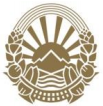 Министерството за земјоделство, шумарство и водостопанствоwww.mzsv.gov.mk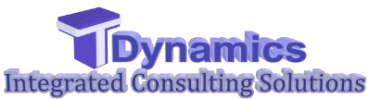 Т-Динамиксwww.t-dynamics.com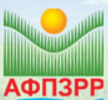 Агенцијата за финансиска поддршка во земјоделството и руралниот развојwww.ipardpa.gov.mkПредметна групаНаселение (старосна група)Население (старосна група)Население (старосна група)Население (старосна група)Правни субјектиУченициВКУПНОПредметна група18-2526-4041-5051-65Правни субјектиУченициВКУПНОПланирано20110120202010300Реализирано24101109362030320Предметна групаНаселение (образование)Население (образование)Население (образование)Население (образование)Предметна групаОсновноСредноВисокоПост-дипломскиПланирано51501005Реализирано21621015Предметна групаНаселение (образование)Население (образование)Население (образование)Население (образование)Население (образование)Предметна групаАдмини-страцијаПриватен секторСопственПравен субјектСамостоен произведувачНевработен или студентПланирано4060406565Реализирано7047275868ПченицаЈачменОвесСпанаќЗелкаМарулаМорковЦвеклоПиперкитеДоматитеКомпириЗелкаМарулаМорковДемографска матрицаСтаросни групиСтаросни групиСтаросни групиСтаросни групиНационалностНационалностНационалностНационалностНационалностДемографска матрица0-1920-6465+ВкупноМакедонциАлбанциТурциТурциРомиМажи848124122268835291643911014430430580Жени818325382315336718ВласиСрбиБошњациБошњациОстВКУПНО166644950458417200950130855385381470Образовна структураОбразовна структураОбразовна структураОбразовна структураОбразовна структураОбразовна структураОбразовна структураОбразовна структураОбразовна структураОбразовна структураБез основноБез основноБез основноБез основно488ВишоВишоВишо25352535Некомплетно основноНекомплетно основноНекомплетно основноНекомплетно основно2264ВисокоВисокоВисоко1060310603ОсновноОсновноОсновноОсновно9254МагистриМагистриМагистри417417СредноСредноСредноСредно35078ДокториДокториДоктори274274Деловни субјекти по дејностБрој на субјектиБрој на субјектиДеловни субјекти по дејност20102014Земјоделство, шумарство и рибарство3724Рударство и вадење на камен67Преработувачка индустрија373310Снабдување со ел. енергија, гас, пареа и климатизација58Снабдување со вода и комунални активности99Градежништво247239Трговија на големо и трговија на мало13771051Објекти за сместување и сервисни дејности со храна190158Информации и комуникации131147Финансиски дејности и дејности на осигурување2627Дејности во врска со недвижен имот3131Стручни, научни и технички дејности487517Административни и помошни услужни дејности393164Јавна управа и одбрана; задолжително социјално осиг.710Образование6074Дејности на здравствена  и социјална заштита131147Уметност, забава и рекреација6891Други услужни дејности322302Останати активности128289ВКУПНО40283605ПредностиСлабостиПостоење на природни ресурси за развој на земјоделството и сточарството;Природни ресурси за развој на прехранбената индустрија;Можности за развој на градежништвото во случај на појава на инвестиции;Ресурси за развој на индустриски капацитети;Висок степен на образование и постоење на кадар;Соодветна комбинација на урбани и рурални типови на населени места во самата општина;Иницијатива на општинското раководство за реализација на проекти од рурален карактер.Немање на поголеми директни инвестициски можности и директни извори на средства;Зависност на економијата од послабо развиената патна инфраструктура во руралниот регион;Зависност на земјоделството и сточарството од индивидуални производители;Некомплетен урбанистички план; Немање на изразена производствена индустриска дејност;Немање на иницијатива кај населението во руралните подрачја;Застареност на енергетската инфраструктура и дистрибутивната мрежа;Слаба водоводна и канализациска инфраструктура во пределот на патот Горно-Долно Лисиче.МожностиЗаканиИскористување на ИПАРД-2 фондовите до 2021 година за развој на земјоделството;Развој на индустриската зона во регионот помеѓу Долно и Горно Лисиче;Добивање на поголеми инвестициски средства од националните институции;Наоѓање на инвеститори кои би инвестирале во развојот на индустриски капацитети;Создавање на повеќе јавни-приватни партнерства, не само во областите кои се поддржани од ИПАРД Програмата;Промоција на Општината и нејзините капацитети во странство. Непостоење на иницијатива кај населението и после реализацијата на конкретните цели на Стратегијата;Прекин на достапноста на фондовите од ИПАРД-2 Програмата;Немање на можности за интернационална промоција на бизнис можностите во Долно и Горно Лисиче;ГОДИШЕН ОПЕРАТИВЕН ПЛАН ЗА РУРАЛЕН РАЗВОЈ - 2016ГОДИШЕН ОПЕРАТИВЕН ПЛАН ЗА РУРАЛЕН РАЗВОЈ - 2016ГОДИШЕН ОПЕРАТИВЕН ПЛАН ЗА РУРАЛЕН РАЗВОЈ - 2016ГОДИШЕН ОПЕРАТИВЕН ПЛАН ЗА РУРАЛЕН РАЗВОЈ - 2016Конкретна целВременски периодНосител на активностаОчекувани резултати2.1. Теренска посета и информирање на индивидуалните производители за целта на здружувањето, придобивките и можностите за иднина и идентификација на потенцијалните учесници во јавно-приватно партнерство0-15 денаОпштинска администрацијаи месни заедници на Горно и Долно ЛисичеЛиста на индивидуални членови и претпријатија кои ќе учествуваат во ЛАГ.2.2. Формирање и регистрација на Локална Акциона Група врз основа на ЛЕАДЕР пристапот16-30 денаОпштинска администрацијаРегистрирана ЛАГ и оформена канцеларија1.1. Аплицирање за средства за финализирање на урбанистичките планови за Долно и Горно Лисиче30-60 денаОпштинска администрацијаЛАГЦелосно дефиниран урбанистички план со точно дефинирани земјоделски и градежни површини1.2. Аплицирање за средства за изработка и реализација на проект за подобрување и интеграција на руралните патишта во Долно и Горно Лисиче во целосен регионален патен систем30-360 денаЛАГПроектен план подготвен за приложување при аплицирање за средства1.3. Аплицирање за средства за изработка и реализација на проект за подобрување на водоснабдувањето на земјоделските површини30-360 денаЛАГПроектен план подготвен за приложување при аплицирање за средства2.3. Изработка на проект и аплицирање за средства за опремување и оперативно активирање на ЛАГ со земјоделска механизацијаПрв оглас после формирање на ЛАГЛАГКомплетирана и навремено поднесена апликација во согласност со упатствата на МЗШВ2.5. Аплицирање за средства за изработка на проект за идентификација на перспективни земјоделски производи и органска храна30-90 денаЛАГПроектен план подготвен за приложување при аплицирање за средства1.4. Аплицирање за фондови од Мерката 1.1 - Инвестиции  во  физичка  инфрастуктура  на  земјоделските стопанства од ИПАРД програматаПрв оглас после формирање на ЛАГЛАГКомплетирана и навремено поднесена апликација во согласност со упатствата на МЗШВ2.4. Вмрежување на ЛАГ со останатите институции и ЛАГ-ви во Македонија за размена на искуства и взаемна помош30-90 денаЛАГВоспоставена соработка со останати ЛАГ и реализирана една заедничка работилница3.6. Проект за промоција на достапни површини во индустриската зона пред домашни и странски индустриски ентитети60-120 денаЛАГКреиран маркетинг план и таргет листа на потенцијални ентитети4.1. Поднесување на иницијатива за подготовка на проект за изградба на основна медицинска институција во Долно Лисиче и барање на фондови на национално ниво30-360 денаЛАГ4.2. Иницијатива за проширување на асортиманот на лекови во локалните аптеки преку кратко теренско истражување на разликите помеѓу побарувањата и достапноста на одредени лекови120-270 денаЛАГПредлози до приватните аптеки со листа на лекови кои се најбарани4.3. Формирање на општински теренски тим за посети и истражување на социјалниот стандард120-270 денаОпштинска администрацијаЛАГПрва реализирана теренска посета на почетокот од втората половина од годината4.4. Формирање на план за информирање и анкетирање на населението за исполнувањето на нивните права од областа на социјалната заштита120-270 денаОпштинска администрацијаЛАГПрва реализирана теренска посета на почетокот од втората половина од годината5.1. Организација на обука во надлежност на државните органи во областа на новитети во процесите на менаџирање со отпад и заштита на животната средина120-270 денаОпштинска администрацијаЛАГРеализирана една работилница  до крајот на годината6.4. Аплицирање за проект за изградба на центар за коњанички спортови.120-270 денаЛАГПодготвен проект и најдени инвеститориГОДИШЕН ОПЕРАТИВЕН ПЛАН ЗА РУРАЛЕН РАЗВОЈ - 2017ГОДИШЕН ОПЕРАТИВЕН ПЛАН ЗА РУРАЛЕН РАЗВОЈ - 2017ГОДИШЕН ОПЕРАТИВЕН ПЛАН ЗА РУРАЛЕН РАЗВОЈ - 2017ГОДИШЕН ОПЕРАТИВЕН ПЛАН ЗА РУРАЛЕН РАЗВОЈ - 2017Конкретна целВременски периодНосител на активностаОчекувани резултати6.2. Организација на дополнителни обуки и преквалификации за лица кои се заинтересирани во одредени области како на пример земјоделството, индустријата, производството на храна и трговијата0-360 денаЛАГРеализација на еден курс на секои 6 месеци со прв курс реализиран до крајот на првата половина на годината3.1. Аплицирање за средства за подготовка на проект за изградба на регионален центар за откуп, складирање и пласман на земојделски производи во регионот помеѓу Долно и Горно Лисиче и аплицирање за фондови за поддршка на проектот како дел од Мерката 1.1 - Инвестиции  во  физичка  инфрастуктура  на  земјоделските стопанства од ИПАРД0-120 денаЛАГКомплетирана и навремено поднесена апликација во согласност со упатствата на МЗШВ5.2. Редовни анализи на влијанијата на идни развојни проекти врз екосистемот во Општината и евалуација на дозволените граници на искористување на ресурсите во Општината без да се наруши екобалансот0-360 денаОпштинска администрацијаЛАГПолугодишни анализи доставени до Советот на општината6.1. Апликација за средства за стипендирање на индивидуални ученици кои имаат за цел да го продолжат образованието во областа на индустријата, техничките науки и бизнис менаџментот180-360 денаОпштинска администрацијаЛАГИзбор на најмалку 3 ученици од средните училишта кои ќе продолжат со студирање во областа на машинската индустрија, земјоделството и бизнис менаџментот 3.2. Аплицирање за средства за изградба на регионален центар за откуп, складирање и пласман на земојделски производи во регионот помеѓу Долно и Горно Лисиче180-360 денаОпштинска администрацијаЛАГОбјектот пуштен во употреба и подготвен за прифат на родот во 2018 година3.5. Проект за обука на персонал за менаџирање и работа во центарот за откуп, складирање и пласман и центарот за преработка на земојделски и сточарски производи;180-360 денаОпштинска администрацијаЛАГПерсонал подготвен да го превземе менаџирањето на регионален центар за откуп, складирање и пласман на земојделски производи6.3. Зголемување на промотивните активности за културните настани во Општината со цел да се истакне културното наследство и разновидност0-360 денаОпштинска администрацијаГОДИШЕН ОПЕРАТИВЕН ПЛАН ЗА РУРАЛЕН РАЗВОЈ - 2018ГОДИШЕН ОПЕРАТИВЕН ПЛАН ЗА РУРАЛЕН РАЗВОЈ - 2018ГОДИШЕН ОПЕРАТИВЕН ПЛАН ЗА РУРАЛЕН РАЗВОЈ - 2018ГОДИШЕН ОПЕРАТИВЕН ПЛАН ЗА РУРАЛЕН РАЗВОЈ - 2018Конкретна целВременски периодНосител на активностаОчекувани резултати3.3. Аплицирање за средства за подготовка на проект за изградба на центар за преработка на земојделски и сточарски производи во регионот помеѓу Долно и Горно Лисиче и аплицирање за фондови за поддршка на проектот како дел од Мерката 1.1 - Инвестиции  во  физичка  инфрастуктура  на  земјоделските стопанства од ИПАРД програмата0-120 денаОпштинска администрацијаЛАГКомплетирана и навремено поднесена апликација во согласност со упатствата на МЗШВ3.4. Аплицирање за средства за изградба на центар за преработка на земојделски и сточарски производи во регионот помеѓу Долно и Горно Лисиче180-360 денаОпштинска администрацијаЛАГОбјектот пуштен во употреба и обработка на родот во 2019 година5.2. Редовни анализи на влијанијата на идни развојни проекти врз екосистемот во Општината и евалуација на дозволените граници на искористување на ресурсите во Општината без да се наруши екобалансот.0-360 денаОпштинска администрацијаЛАГПолугодишни анализи доставени до Советот на општината6.1. Апликација за средства за стипендирање на индивидуални ученици кои имаат за цел да го продолжат образованието во областа на индустријата, техничките науки и бизнис менаџментот0-360 денаОпштинска администрацијаЛАГИзбор на најмалку 3 ученици од средните училишта кои ќе продолжат со студирање во областа на машинската индустрија, земјоделството и бизнис менаџментот 6.3. Зголемување на промотивните активности за културните настани во Општината со цел да се истакне културното наследство и разновидност0-360 денаОпштинска администрација5.1. Организација на обука во надлежност на државните органи во областа на новитети во процесите на менаџирање со отпад и заштита на животната средина120-270 денаОпштинска администрацијаРеализирана една работилница  до крајот на годинатаГОДИШЕН ОПЕРАТИВЕН ПЛАН ЗА РУРАЛЕН РАЗВОЈ - 2019ГОДИШЕН ОПЕРАТИВЕН ПЛАН ЗА РУРАЛЕН РАЗВОЈ - 2019ГОДИШЕН ОПЕРАТИВЕН ПЛАН ЗА РУРАЛЕН РАЗВОЈ - 2019ГОДИШЕН ОПЕРАТИВЕН ПЛАН ЗА РУРАЛЕН РАЗВОЈ - 2019Конкретна целВременски периодНосител на активностаОчекувани резултати5.2. Редовни анализи на влијанијата на идни развојни проекти врз екосистемот во Општината и евалуација на дозволените граници на искористување на ресурсите во Општината без да се наруши екобалансот.0-360 денаОпштинска администрацијаЛАГПолугодишни анализи доставени до Советот на општината6.1. Апликација за средства за стипендирање на индивидуални ученици кои имаат за цел да го продолжат образованието во областа на индустријата, техничките науки и бизнис менаџментот0-360 денаОпштинска администрацијаЛАГИзбор на најмалку 3 ученици од средните училишта кои ќе продолжат со студирање во областа на машинската индустрија, земјоделството и бизнис менаџментот 6.3. Зголемување на промотивните активности за културните настани во Општината со цел да се истакне културното наследство и разновидност0-360 денаОпштинска администрацијаГОДИШЕН ОПЕРАТИВЕН ПЛАН ЗА РУРАЛЕН РАЗВОЈ - 2020ГОДИШЕН ОПЕРАТИВЕН ПЛАН ЗА РУРАЛЕН РАЗВОЈ - 2020ГОДИШЕН ОПЕРАТИВЕН ПЛАН ЗА РУРАЛЕН РАЗВОЈ - 2020ГОДИШЕН ОПЕРАТИВЕН ПЛАН ЗА РУРАЛЕН РАЗВОЈ - 2020Конкретна целВременски периодНосител на активностаОчекувани резултати5.2. Редовни анализи на влијанијата на идни развојни проекти врз екосистемот во Општината и евалуација на дозволените граници на искористување на ресурсите во Општината без да се наруши екобалансот0-360 денаОпштинска администрацијаЛАГПолугодишни анализи доставени до Советот на општината6.1. Апликација за средства за стипендирање на индивидуални ученици кои имаат за цел да го продолжат образованието во областа на индустријата, техничките науки и бизнис менаџментот0-360 денаОпштинска администрацијаЛАГИзбор на најмалку 3 ученици од средните училишта кои ќе продолжат со студирање во областа на машинската индустрија, земјоделството и бизнис менаџментот 6.3. Зголемување на промотивните активности за културните настани во Општината со цел да се истакне културното наследство и разновидност0-360 денаОпштинска администрација5.1. Организација на обука во надлежност на државните органи во областа на новитети во процесите на менаџирање со отпад и заштита на животната средина120-270 денаОпштинска администрацијаРеализирана една работилница  до крајот на годината ФИНАНСИСКА РАМКА НА СТРАТЕГИЈАТА ФИНАНСИСКА РАМКА НА СТРАТЕГИЈАТА ФИНАНСИСКА РАМКА НА СТРАТЕГИЈАТАКонкретна целПредложен буџетИзвори на финансирање1.1. Аплицирање за средства за финализирање на урбанистичките планови за Долно и Горно Лисиче€ 3,500.00-ИПАРД1.2. Аплицирање за средства за изработка и реализација на проект за подобрување и интеграција на руралните патишта во Долно и Горно Лисиче во целосен регионален патен систем€ 300,000.00-Буџет на РМ за финансиска поддршка во земјоделството, рурален развој и рибарството-ИПАРД1.3. Аплицирање за средства за изработка и реализација на проект за подобрување на водоснабдувањето на земјоделските површини€ 180,000.00-Буџет на РМ за финансиска поддршка во земјоделството, рурален развој и рибарството-ИПАРД1.4. Аплицирање за фондови од Мерката 1.1 - Инвестиции  во  физичка инфрастуктура  на  земјоделските стопанства од ИПАРД програмата€ 350.00-ИПАРД2.1. Теренска посета и информирање на индивидуалните производители за целта на здружувањето, придобивките и можностите за иднина и идентификација на потенцијалните учесници во јавно-приватно партнерство€ 200.00-Буџет на Општината2.2. Формирање и регистрација на Локална Акциона Група врз основа на ЛЕАДЕР пристапот€ 150.00-Буџет на Општината2.3. Изработка на проект и аплицирање за средства за опремување и оперативно активирање на ЛАГ со земјоделска механизација€ 250.00-ИПАРД2.4. Вмрежување на ЛАГ со останатите институции и ЛАГ-ви во Македонија за размена на искуства и взаемна помош€ 15,000.00-Буџет на РМ за финансиска поддршка во земјоделството, рурален развој и рибарството-ИПАРД2.5. Аплицирање за средства за изработка на проект за идентификација на перспективни земјоделски производи и органска храна€ 1,500.00-ИПАРД2.6. Проект за идентификација на перспективни земјоделски производи и органска храна;€ 3,500.00-Буџет на РМ за финансиска поддршка во земјоделството, рурален развој и рибарството-ИПАРД3.1. Аплицирање за средства за подготовка на проект за изградба на регионален центар за откуп, складирање и пласман на земојделски производи во регионот помеѓу Долно и Горно Лисиче и аплицирање за фондови за поддршка на проектот како дел од Мерката 1.1 - Инвестиции  во  физичка  инфрастуктура  на  земјоделските стопанства од ИПАРД€ 6,000.00-Буџет на РМ за финансиска поддршка во земјоделството, рурален развој и рибарството-ИПАРД3.2. Аплицирање за средства за изградба на регионален центар за откуп, складирање и пласман на земојделски производи во регионот помеѓу Долно и Горно Лисиче€ 250,000.00-Буџет на РМ за финансиска поддршка во земјоделството, рурален развој и рибарството-ИПАРД3.3. Аплицирање за средства за подготовка на проект за изградба на центар за преработка на земојделски и сточарски производи во регионот помеѓу Долно и Горно Лисиче и аплицирање за фондови за поддршка на проектот како дел од Мерката 1.1 - Инвестиции  во  физичка  инфрастуктура  на  земјоделските стопанства од ИПАРД програмата€ 6,000.00-Буџет на РМ за финансиска поддршка во земјоделството, рурален развој и рибарството-ИПАРД3.4. Аплицирање за средства за изградба на центар за преработка на земојделски и сточарски производи во регионот помеѓу Долно и Горно Лисиче€ 450,000.00-Буџет на РМ за финансиска поддршка во земјоделството, рурален развој и рибарството-ИПАРД3.5. Проект за обука на персонал за менаџирање и работа во центарот за откуп, складирање и пласман и центарот за преработка на земојделски и сточарски производи€ 3,000.00-ИПАРД3.6. Проект за промоција на достапни површини во индустриската зона пред домашни и странски индустриски ентитети€ 6,000.00-Буџет на Општината4.1. Поднесување на иницијатива за подготовка на проект за изградба на основна медицинска институција во Долно Лисиче и барање на фондови на национално ниво€ 250.00-ЛАГ4.2. Иницијатива за проширување на асортиманот на лекови во локалните аптеки преку кратко теренско истражување на разликите помеѓу побарувањата и достапноста на одредени лекови€ 0.00-Буџет на Општината-ЛАГ4.3. Формирање на општински теренски тим за посети и истражување на социјалниот стандард€ 0.00-Буџет на Општината-ЛАГ4.4. Формирање на план за информирање и анкетирање на населението за исполнувањето на нивните права од областа на социјалната заштита€ 0.00-Буџет на Општината-ЛАГ5.1. Организација на обука во надлежност на државните органи во областа на новитети во процесите на менаџирање со отпад и заштита на животната средина€ 2,000.00-Буџет на РМ за финансиска поддршка во земјоделството, рурален развој и рибарството-ИПАРД-Буџет на Општината5.2. Редовни анализи на влијанијата на идни развојни проекти врз екосистемот во Општината и евалуација на дозволените граници на искористување на ресурсите во Општината без да се наруши екобалансот€ 6,000.00-Буџет на РМ за финансиска поддршка во земјоделството, рурален развој и рибарството-ИПАРД-Буџет на Општината6.1. Апликација за средства за стипендирање на индивидуални ученици кои имаат за цел да го продолжат образованието во областа на индустријата, техничките науки и бизнис менаџментот€ 24,000.00-Буџет на РМ за финансиска поддршка во земјоделството, рурален развој и рибарството-ИПАРД6.2. Организација на дополнителни обуки и преквалификации за лица кои се заинтересирани во одредени области како на пример земјоделството, индустријата, производството на храна и трговијата€ 30,000.00-Буџет на РМ за финансиска поддршка во земјоделството, рурален развој и рибарството-ИПАРД-Буџет на Општината6.3. Зголемување на промотивните активности за културните настани во Општината со цел да се истакне културното наследство и разновидност€ 2,000.00-ИПАРД-Буџет на Општината6.4. Аплицирање за проект за изградба на центар за коњанички спортови.€ 50,000.00-ИПАРДВКУПНО (2016-2021 година)€ 1,337,250.00